МОУ «Бердюгинская СОШ»Отчет  по результатам школьного этапа олимпиады школьников в 2021-2022 учебном годуКоличество участников школьного этапа в 2021-2022 учебном годуВ 2021-2022 учебном  году проводились олимпиады на школьном этапе по 10 учебным предметам. В школьном этапе Всероссийской олимпиады школьников приняли участие 24 (27%) ученика из 85 обучающихся 5-11 классов. Победителями и призерами стали 22 учащихся. Всего участий в школьном этапе Всероссийской олимпиады школьников – 52 . Это означает, что   некоторые обучающихся  принимали участие в нескольких олимпиадах.Количество участников школьного этапа по классамНаличие динамики количества участников (% от общего количества учащихся 4-11 классов). Причины динамики.В МОУ «Бердюгинская СОШ» в 2020-2021 учебном году  проводились олимпиады по 19 учебным предметам, а в 2021-2022 учебном году – по 10. В школьном этапе Всероссийской олимпиады школьников в 2020-2021 учебном году  приняли участие 51 (42%) учеников из 121 обучающихся 4-11 классов, в 2021-2022 уч.г. из 85 обучающихся 5-11 классов – 24 (27%)Победителями и призерами в 2020-2021 учебном году  стали 20 учащихся, 13 из них - 2 и более раз, в этом учебном году  - 18 победителей и призеров, из них 8 - 2  раза.Всего участий в школьном этапе Всероссийской олимпиады школьников в прошлом учебном году – 184. В 2020-2021 учебном году  - 52. Это на 72% меньше, чем в прошлом учебном году. Это одновременно означает, что   некоторые обучающиеся  принимали участие в нескольких олимпиадах в прошлом и текущем учебном году.В 2021-2022 учебном году наблюдается отрицательная  динамика количества участников олимпиад по всем учебным предметам, кроме биологии. Количество детей в школе увеличилось, а количество участников по предметам значительно сократилось.  Это объясняется многими причинами:Недостаточная работа педагогов по привлечению обучающихся к участию в олимпиадах.Отсутствие позитивного отношения к олимпиадам у обучающихся.Практически во всех олимпиадах участвуют одни и те же дети, поэтому они выбирают те предметы для участия в олимпиадах,  что  легче,   где могут быть получены хорошие результаты. Часто учащиеся отказываются   от участия в олимпиадах, т.к. задания по некоторым предметам  сложные,   не по силам,  и они не получают удовлетворения от участия в олимпиадах. В этом проявляется  недостаточный уровень подготовки обучающихся.В этом учебном году проведение школьного этапа  олимпиады совпало с дистанционным обучением в связи со вспышкой заболевания  короновирусом в ОО, поэтому некоторые обучающиеся не приходили на олимпиаду, отказывались от участия в ней. Не выполняли задания из дома (можно было через сайт): «забыли» и т.д. Кто-то участвовал только в одном виде тестирования: онлайн или офлайн.Процент выполнения заданий  по олимпиадамПобедителем и призером в этом учебном году признавался участник, выполнивший 40% и более заданий.Русский языкУчастники по параллелям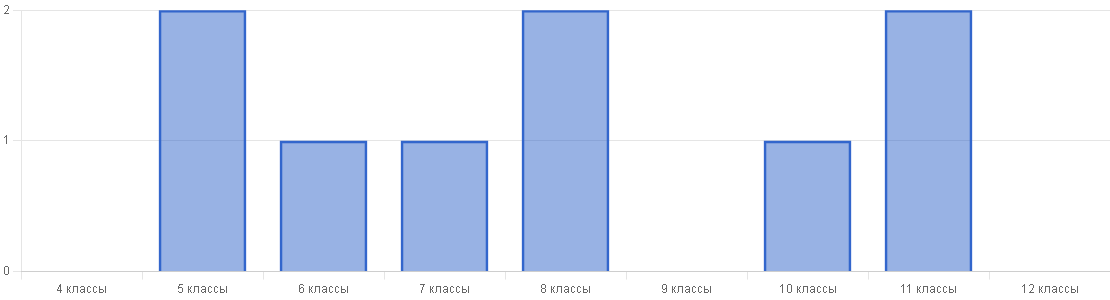 5 параллельРешаемость онлайн-тура в 5 параллели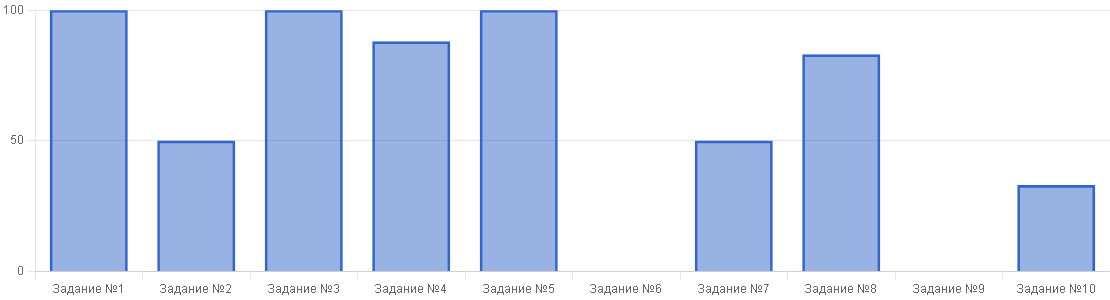 Данные гистограммы показывают, что обучающиеся имеют предметные дефициты знаний по следующим темам:Задание № 9. Изобразительно-выразительные средства языка: эпитет, метафора, сравнение олицетворение. Задание №10. Последовательность расположения частей словарной статьи.Решаемость офлайн-тура в 5 параллели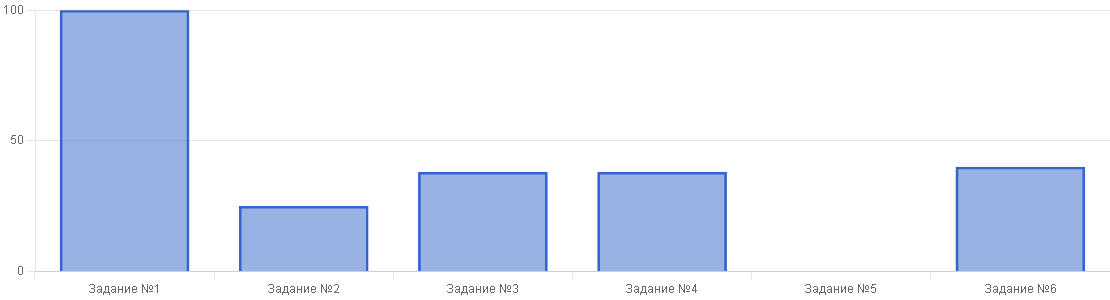 Данные гистограммы показывают, что   наилучшие достижения обучающиеся продемонстрировали при выполнении задания №1 на тему «Фонетика». Дефицит знаний обнаружен при выполнении заданий: №№ 2,5: - тема «Состав слова»- тема «Происхождение слова, лексическое значение и грамматика» Распределение участников по первичным баллам в 5 параллелиХарактеристики распределения участников по первичным баллам в параллели Наименьшая мода: 13 при количестве участников - 1. 
Медиана: 13 при количестве участников - 0. 
4-й квартиль: 13 при количестве участников - 0 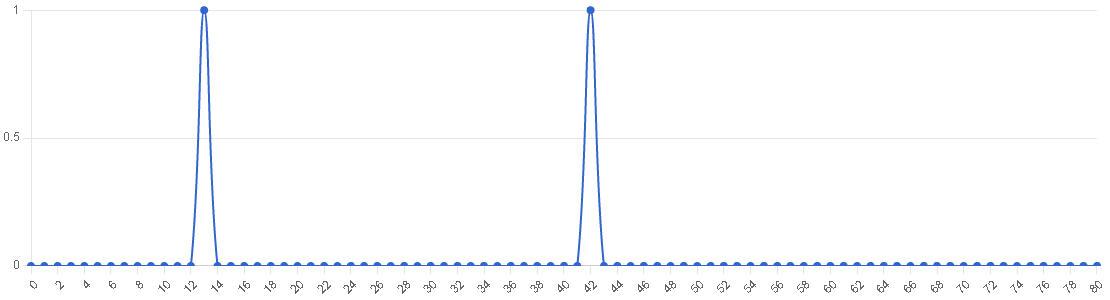 6 параллельРешаемость онлайн-тура в 6 параллели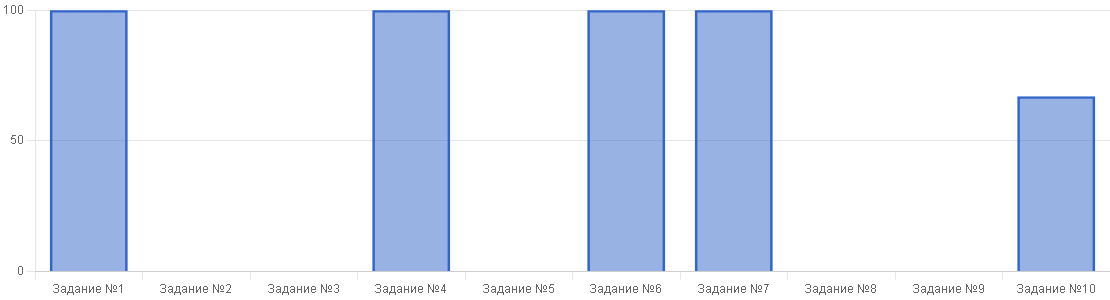 Данные гистограммы показывают, что   наилучшие достижения обучающиеся про-демонстрировали при выполнении следующих заданий (100%):Данные гистограммы показывают, что обучающиеся имеют предметные дефициты знаний по следующим темам:Решаемость офлайн-тура в 6 параллелиОбучающиеся в данном этапе не участвовали в связи с дистанционным обучением из-за карантина по короновирусу.Распределение участников по первичным баллам в 6 параллелиХарактеристики распределения участников по первичным баллам в параллели Наименьшая мода: 16 при количестве участников - 1. 
Медиана: 1 при количестве участников - 0. 
4-й квартиль: 1 при количестве участников - 0 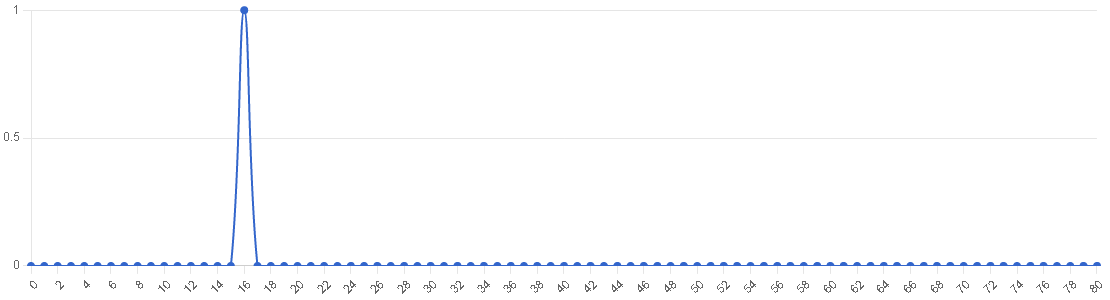 7 параллельРешаемость онлайн-тура в 7 параллели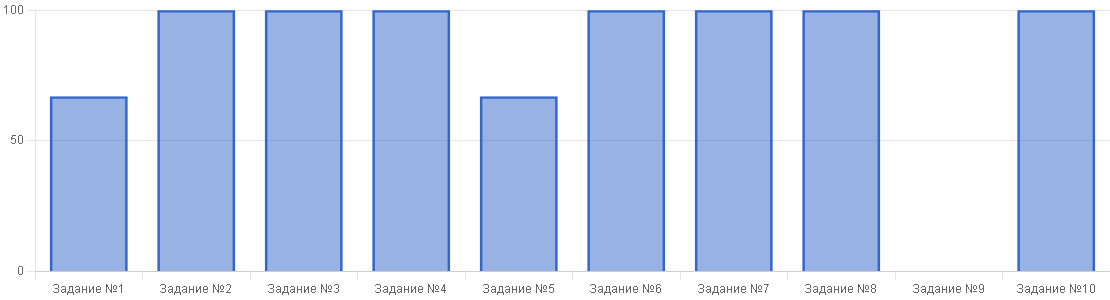 Данные гистограммы показывают, что обучающиеся имеют предметные дефициты знаний по следующим темам:Задание № 1. Сложноподчиненное предложение.Задание № 5. Установить соответствие между примером и членом предложения.Задание № 9. Изобразительно – выразительные средства языка.Решаемость офлайн-тура в 7 параллелиОбучающиеся в данном этапе не участвовали в связи с дистанционным обучением из-за карантина по коронавирусуРаспределение участников по первичным баллам в 7 параллелиХарактеристики распределения участников по первичным баллам в параллели Наименьшая мода: 25 при количестве участников - 1. 
Медиана: 1 при количестве участников - 0. 
4-й квартиль: 1 при количестве участников - 0 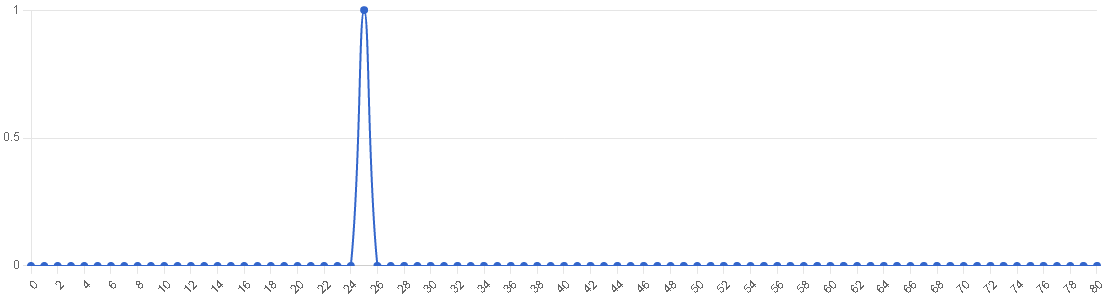 8 параллельРешаемость онлайн-тура в 8 параллели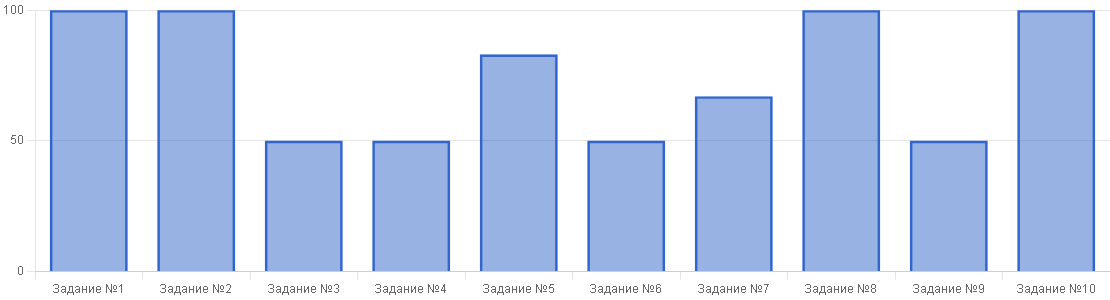 Данные гистограммы показывают, что обучающиеся имеют предметные дефициты знаний по следующим темам:Задание № 9. Изобразительно – выразительные средства языка. Эпитет, сравнение, гипербола, метафора.Решаемость офлайн-тура в 8 параллели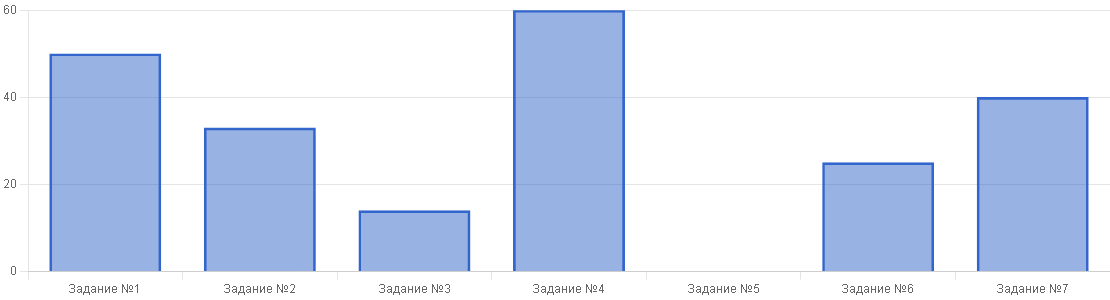 Данные гистограммы показывают, что   наилучшие достижения обучающиеся про-демонстрировали при выполнении задания № 4 на темы «Прилагательное» и  «Синонимы». Дефицит знаний обнаружен при выполнении заданий: №№ 5, 3: - тема «Фразеология»- тема «Морфология»Распределение участников по первичным баллам в 8 параллелиХарактеристики распределения участников по первичным баллам в параллели Наименьшая мода: 27 при количестве участников - 1. 
Медиана: 27 при количестве участников - 0. 
4-й квартиль: 27 при количестве участников - 0 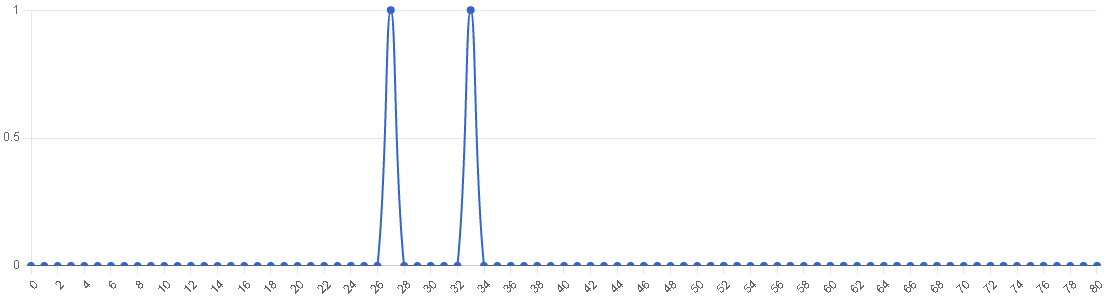 11 параллельРешаемость онлайн-тура в 11 параллели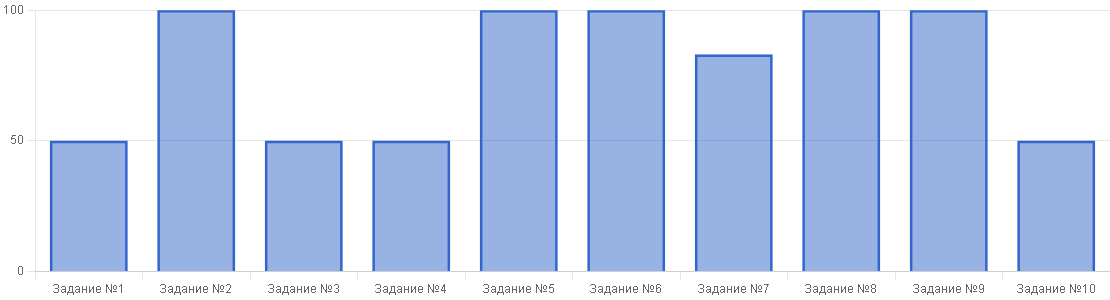 Данные гистограммы показывают, что   наилучшие достижения обучающиеся продемонстрировали при выполнении следующих заданий (100%)Дефицит знаний обнаружен при выполнении следующих заданий (50%):Решаемость офлайн-тура в 11 параллели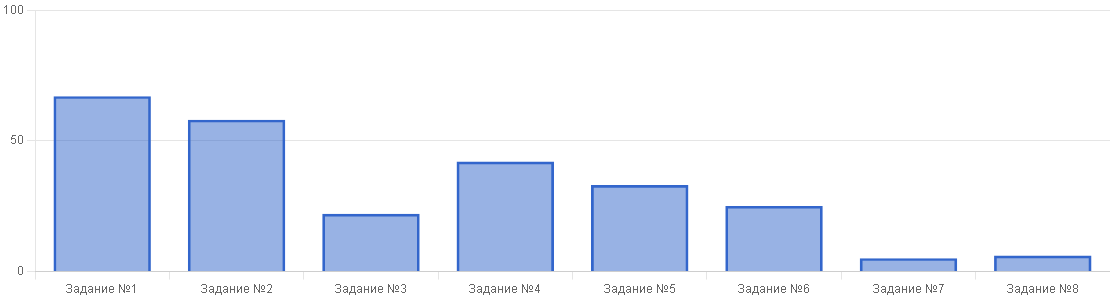 Данные гистограммы показывают, что   наилучшие достижения обучающиеся продемонстрировали при выполнении задания № 1 на темы «Прилагательное» и  «Синонимы». Дефицит знаний обнаружен при выполнении заданий: №№ 7 и 8: - тема «Односоставные предложения»- тема «Текст».  Обучающиеся затрудняются  сформулировать четко, кратко логически завершенное высказывание.Распределение участников по первичным баллам в 11 параллелиХарактеристики распределения участников по первичным баллам в параллели Наименьшая мода: 35 при количестве участников - 1. 
Медиана: 35 при количестве участников - 0. 
4-й квартиль: 35 при количестве участников - 0 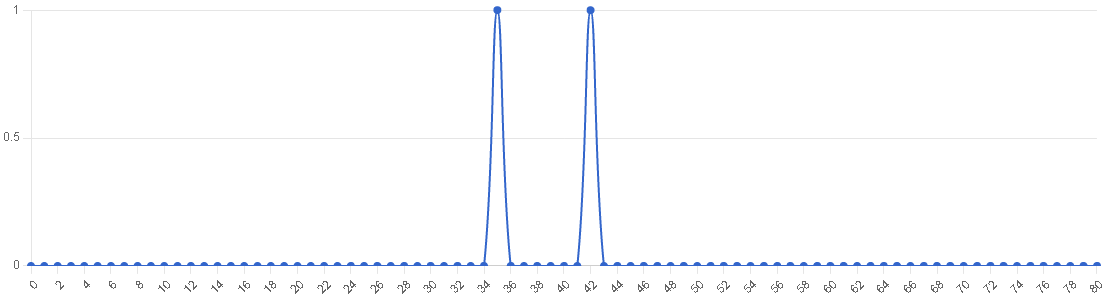 ФизикаУчастники по параллелям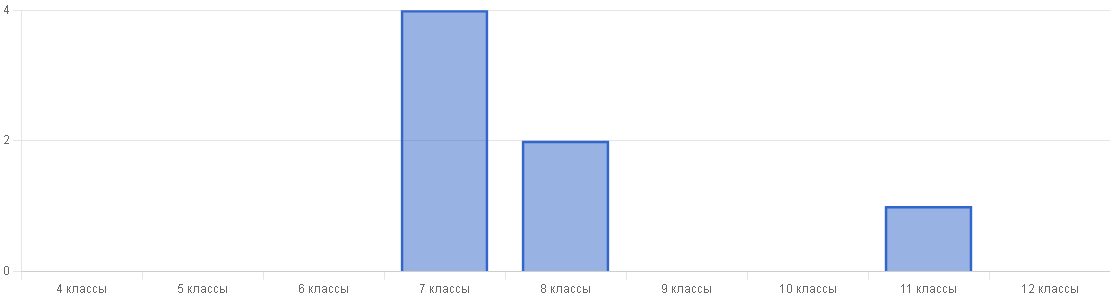 7 параллельРешаемость онлайн-тураНаилучший результат выполнения – задание № 2 (набрано максимально возможное количество баллов, 10/10) – задание   по функциональной грамотностиНаименьшее количество баллов получено за 1-е задание   (1 балл из 5-ти).  Задание на функциональную  грамотностьРаспределение участников по первичным баллам в 7 параллелиХарактеристики распределения участников по первичным баллам в параллели Наименьшая мода: 0 при количестве участников - 1. 
Медиана: 7 при количестве участников - 1. 
4-й квартиль: 9 при количестве участников - 2 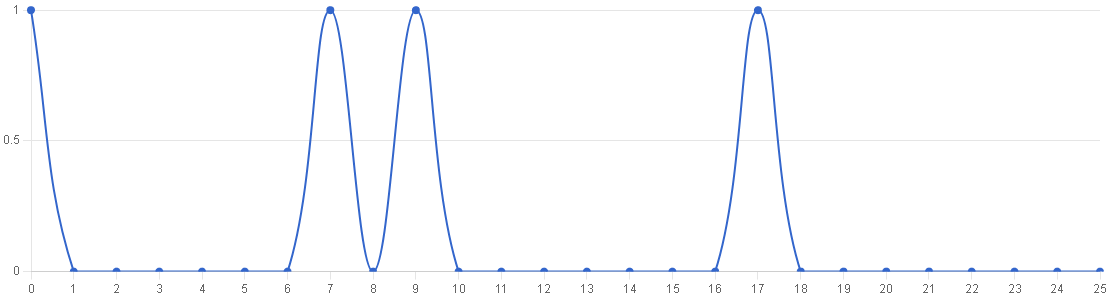 8 параллельРешаемость онлайн-тураНаилучший результат выполнения – задание № 1 (набрано  4 балла из 10) – задание на простые механизмы и условие равновесия рычага   Наименьшее количество баллов получено за 2-е задание   (1 балл из 5-ти).  Задание  на понимание и использование   средней скорости движения  Распределение участников по первичным баллам в 8 параллелиХарактеристики распределения участников по первичным баллам в параллели Наименьшая мода: 5 при количестве участников - 2. 
Медиана: 5 при количестве участников - 0. 
4-й квартиль: 5 при количестве участников - 0 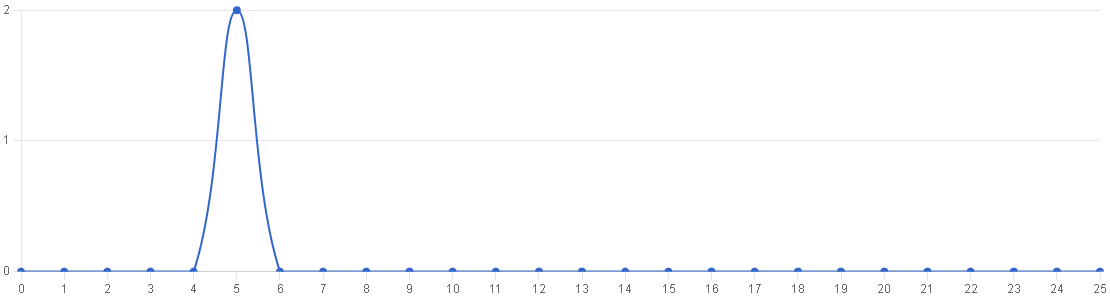 11 параллельРешаемость онлайн-тураНаилучший результат выполнения – задание № 3 (набрано  3 балла из 10) – определение мощности и силы тока при смешанном соединении проводниковОбучающиеся не справились с заданиями № 2 (термодинамика) и № 4 (напряженность электрического поля)Распределение участников по первичным баллам в 11 параллелиХарактеристики распределения участников по первичным баллам в параллели Наименьшая мода: 7 при количестве участников - 1. 
Медиана: 1 при количестве участников - 0. 
4-й квартиль: 1 при количестве участников - 0 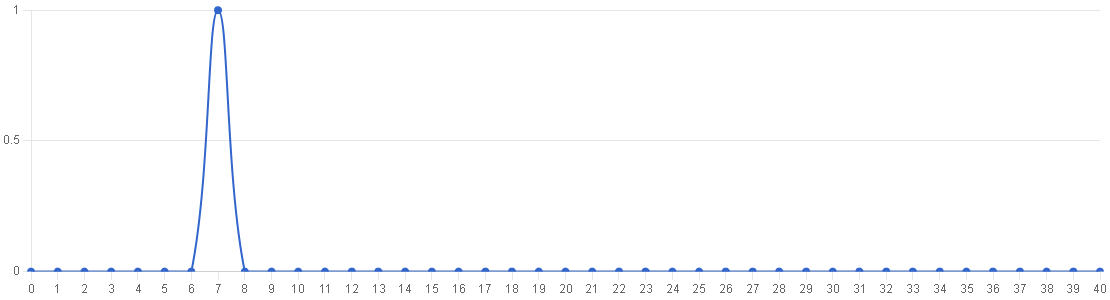 ХимияУчастники по параллелям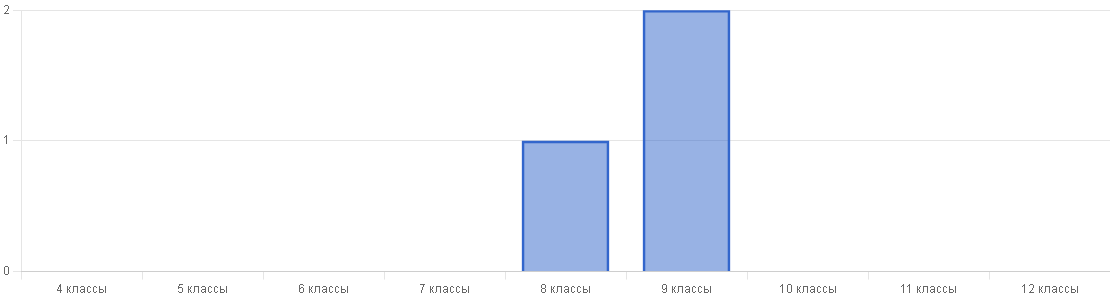 8 параллельРешаемость онлайн-тура в 8 параллели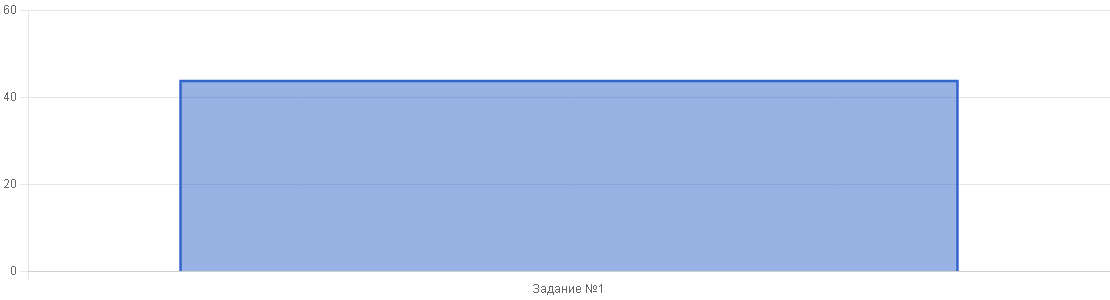 Выводы:  50 % выполненных заданий  по химии в 8 классе. За пройденный период обучения учащиеся не знакомы с такими темами, как «Периодический закон и периодическая  система химических элементов», «Строение атома». Необходимо больше уделять внимания на решение задач по  нахождению формул веществ по заданным массовым долям элемента. Хотя такие вопросы, как способы разделения смесей, физические и химические явления  уже были  пройдены на момент прохождения олимпиады. Распределение участников по первичным баллам в 8 параллелиХарактеристики распределения участников по первичным баллам в параллели Наименьшая мода: 23 при количестве участников - 1. 
Медиана: 1 при количестве участников - 0. 
4-й квартиль: 1 при количестве участников - 0 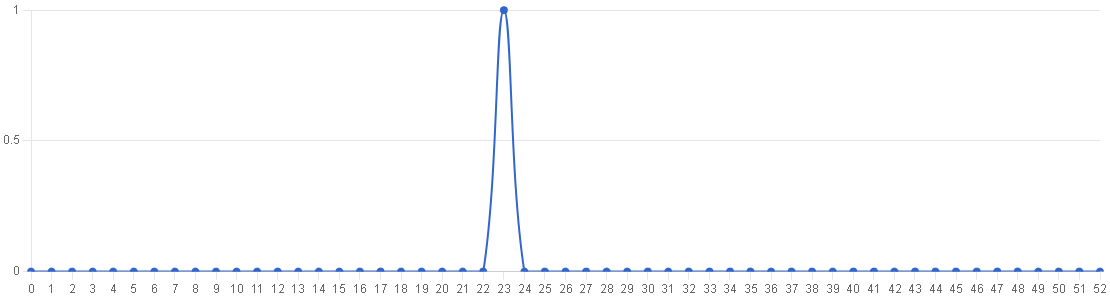 9 параллельРешаемость онлайн-тура в 9 параллели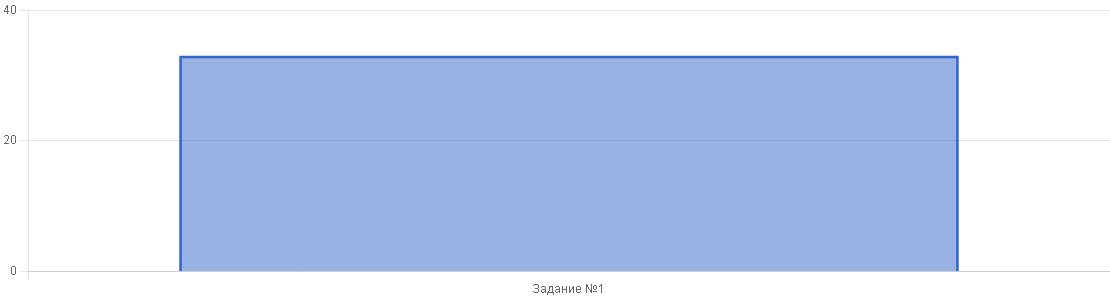 Вывод: Очень низкий % выполнения заданий по химии в 9 классе, он составил лишь 25%. Учащиеся выполнили задания по решению задач с растворами и нахождению количества вещества по заданной массе. Не справились с заданиями по расстановке коэффициентов в уравнениях химических реакций. Необходимо в 9 классе на уроках химии больше уделять внимание заданиям, где необходимо расставлять коэффициенты, пользуясь электронным балансом в окислительно-восстановительных реакциях.Распределение участников по первичным баллам в 9 параллелиХарактеристики распределения участников по первичным баллам в параллели Наименьшая мода: 6 при количестве участников - 2. 
Медиана: 6 при количестве участников - 0. 
4-й квартиль: 6 при количестве участников - 0 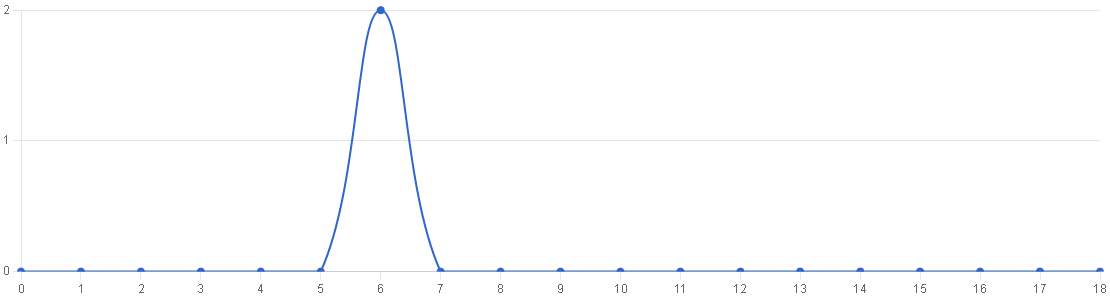 БиологияУчастники по параллелям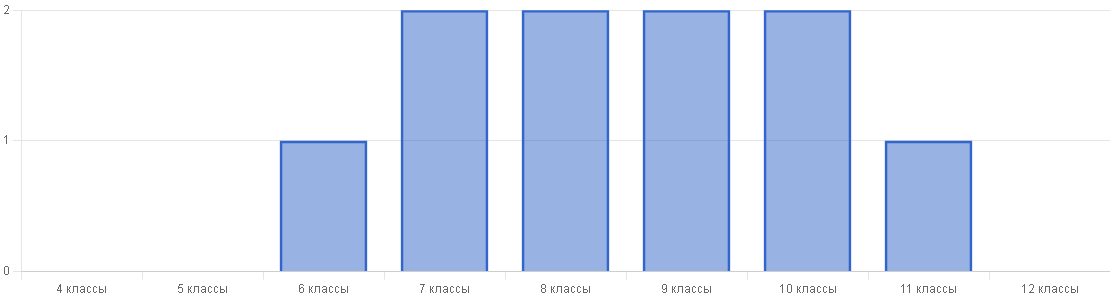 6 параллельРешаемость онлайн-тура в 6 параллелиВывод: Низкий % выполнения заданий по биологии  в 6 классе, он составил лишь 31%. Учащиеся не справились с заданиями  по классификации основных отделов царства Растений. Низкий уровень знаний по общим свойствам царства Грибы, Бактерии.Распределение участников по первичным баллам в 6 параллелиХарактеристики распределения участников по первичным баллам в параллели Наименьшая мода: 14 при количестве участников - 1. 
Медиана: 1 при количестве участников - 0. 
4-й квартиль: 1 при количестве участников - 0 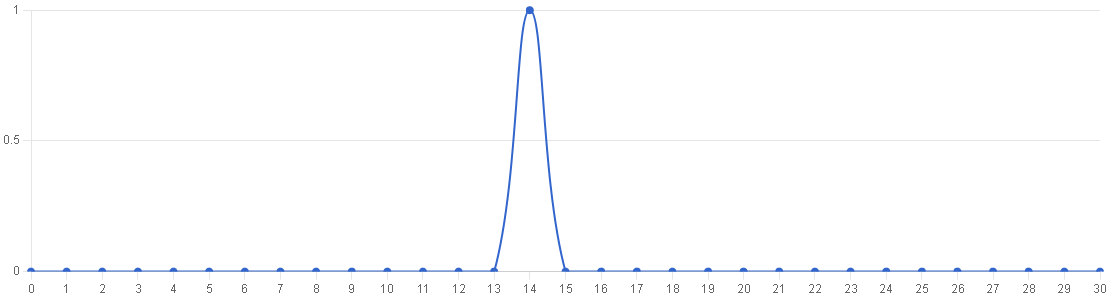 7 параллельРешаемость онлайн-тура в 7 параллелиВывод:  % выполнения заданий  по биологии  в 7 классе составил 55%.  В основном низкий уровень знаний по теме «Строение растительного организма»,  класс «Насекомые». Большинство вопросов, которые были связаны с царством Животные,  учащимися в начале учебного года не изучались.Распределение участников по первичным баллам в 7 параллелиХарактеристики распределения участников по первичным баллам в параллели Наименьшая мода: 13 при количестве участников - 1. 
Медиана: 13 при количестве участников - 0. 
4-й квартиль: 13 при количестве участников - 0 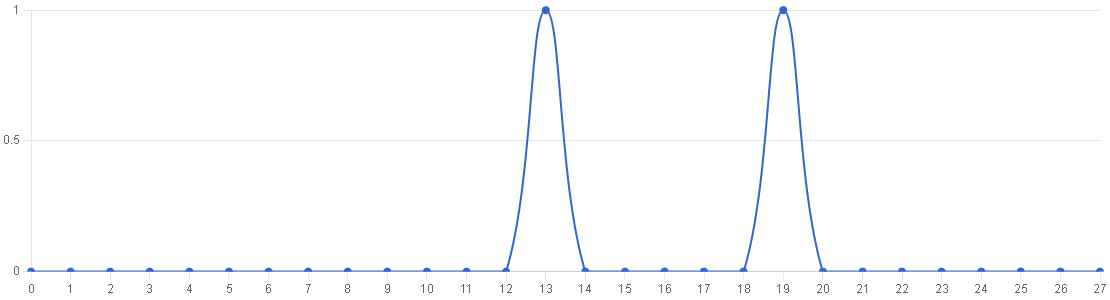 8 параллельРешаемость онлайн-тура в 8  параллелиВывод:  55% выполненных заданий  по биологии  в 8 классе. Учащиеся 8 класса только приступили  к  изучению систем органов человека, поэтому ответы на многие вопросы были даны частично, а именно по темам «Выделительная система»,  «Нервная система»,  «Витамины», «Органы чувств».  Были даны не правильные ответы  по темам «Типы развития животных»,  «Строение вирусов» (изучается в 10 классе), «Царство Грибов»Распределение участников по первичным баллам в 8 параллелиХарактеристики распределения участников по первичным баллам в параллели Наименьшая мода: 22 при количестве участников - 1. 
Медиана: 22 при количестве участников - 0. 
4-й квартиль: 22 при количестве участников - 0 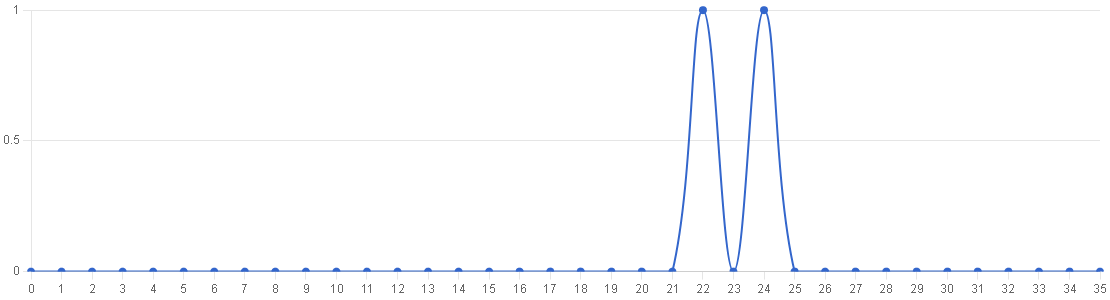 9 параллельРешаемость онлайн-тура в 9  параллелиВыводы: Низкий % выполнения заданий по биологии  в 9 классе, он составил лишь 29 %.. Низкий уровень знаний показали учащиеся по темам, связанным с изучением царства Растений, классификации и признакам у представителей царства Животных. Чуть выше уровень знаний по вопросам, связанных с изучением анатомии и физиологии человека. Данные  темы изучались в прошлом  учебном годуРаспределение участников по первичным баллам в 9 параллелиХарактеристики распределения участников по первичным баллам в параллели Наименьшая мода: 18 при количестве участников - 1. 
Медиана: 18 при количестве участников - 0. 
4-й квартиль: 18 при количестве участников - 0 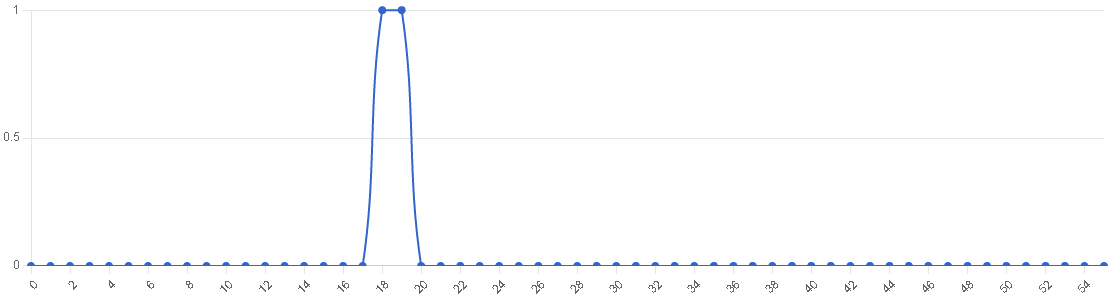 10 параллельРешаемость онлайн-тура в 10  параллелиВывод: Высокий % выполнения  олимпиадных  заданий  в 10 классе, составил 61%.  Даны не правильные ответы по  темам,  которые изучались в основной школе. Это вопросы, связанные с изучением царства Грибы, симбиотическими организмами – Лишайниками, а также с вопросами по изучению систем органов позвоночных животных, в том числе и человека.Распределение участников по первичным баллам в 10 параллелиХарактеристики распределения участников по первичным баллам в параллели Наименьшая мода: 23 при количестве участников - 1. 
Медиана: 23 при количестве участников - 0. 
4-й квартиль: 23 при количестве участников - 0 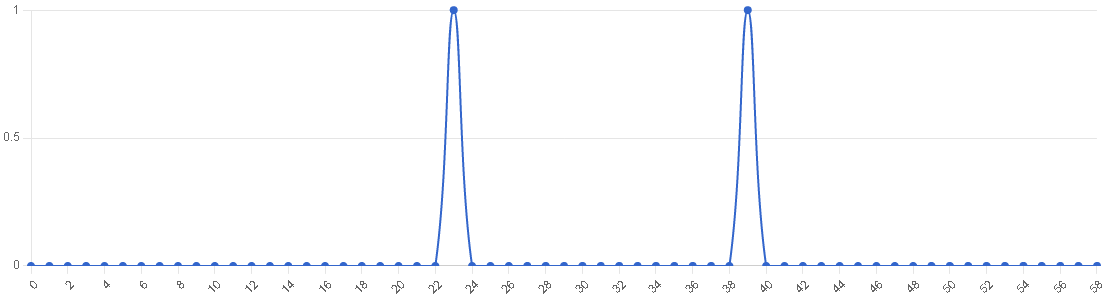 11 параллельРешаемость онлайн-тура в 11  параллелиВывод:   Высокий % выполнения  олимпиадных  заданий  по биологии  в 11 классе,  он составил 60%.  Даны не правильные ответы по  темам,  которые изучались в основной школе. Это вопросы, связанные с изучением царства Растения, классами Хордовых животных класс Рыбы и Млекопитающие, а также с вопросами по изучению систем органов  человека, вопросы Общей биологии, связанные с такими эволюционными изменениями, как ароморфозы.Распределение участников по первичным баллам в 11 параллелиХарактеристики распределения участников по первичным баллам в параллели Наименьшая мода: 43 при количестве участников - 1. 
Медиана: 1 при количестве участников - 0. 
4-й квартиль: 1 при количестве участников - 0 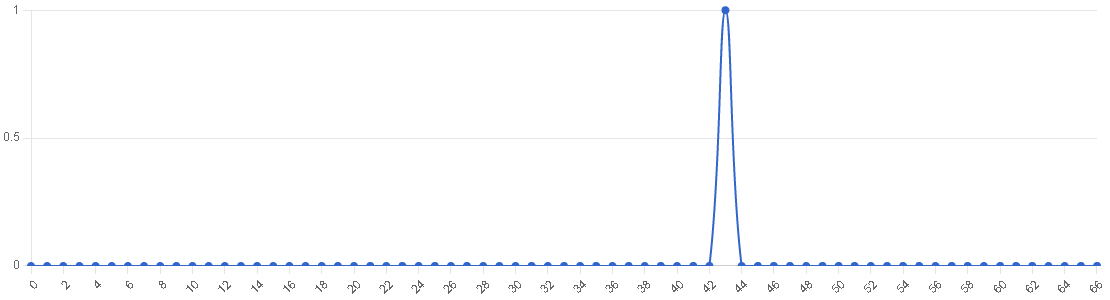 ГеографияУчастники по параллелям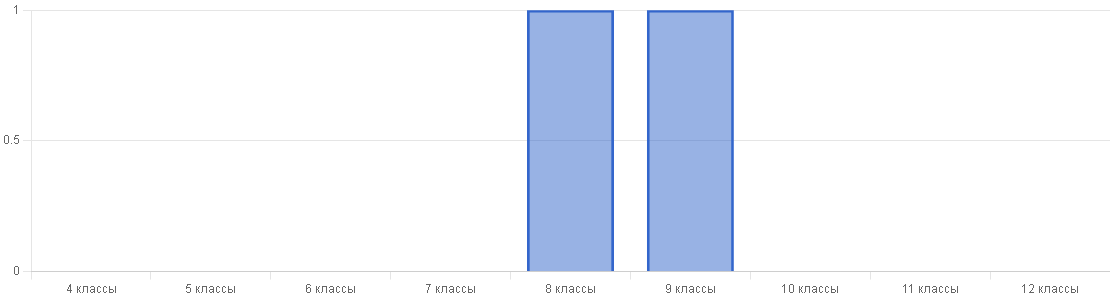 8 параллельРешаемость онлайн-тура в 8 параллели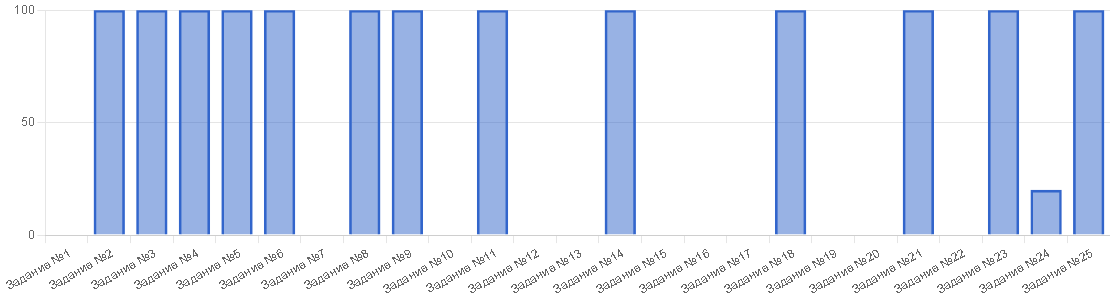 Данные гистограмм и таблицы  показывают, что   наилучшие достижения обучающиеся продемонстрировали при выполнении следующих заданий: №№2  - реки и бассейны океанов3 – ориентирование на местности4 – развитие земной коры,   литосферные плиты 5 – великие географические открытия и ученые  путешественники 6 - климат 8 - движение Земли 9 - города и реки, их  расположение14 - памятники природы Свердловской области18 - моря, омывающие берега России21 – полезные  ископаемые 23 - природные зоны25 – озёра и болотаДефицит знаний обнаружен при выполнении заданий: №№1 - географические координаты7 – история развития земной коры10  - климат Русской равнины12 -  ориентирование не местности,  азимут13 -  ветры, пассаты 15 – географическая карта, крайние точки территории России16 -  климатические пояса17 - масштаб 19 - топографическая карта. Азимут20 -  географическая карта22 - виды почв Свердловской областиРаспределение участников по первичным баллам в 8 параллелиХарактеристики распределения участников по первичным баллам в параллели Наименьшая мода: 27 при количестве участников - 1. 
Медиана: 1 при количестве участников - 0. 
4-й квартиль: 1 при количестве участников - 0 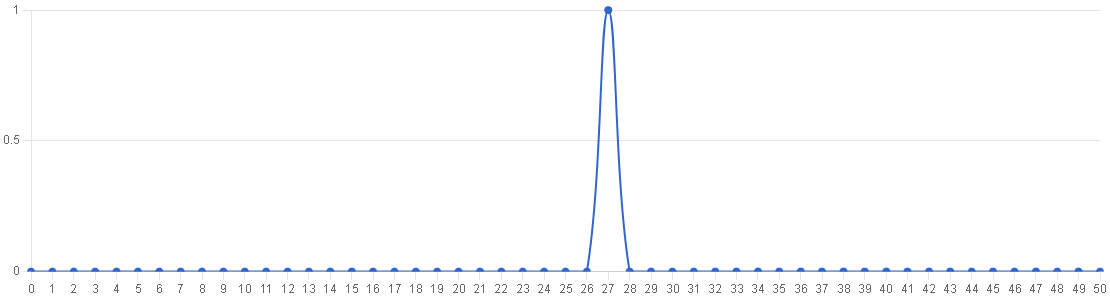 9 параллельРешаемость онлайн-тура в 9 параллели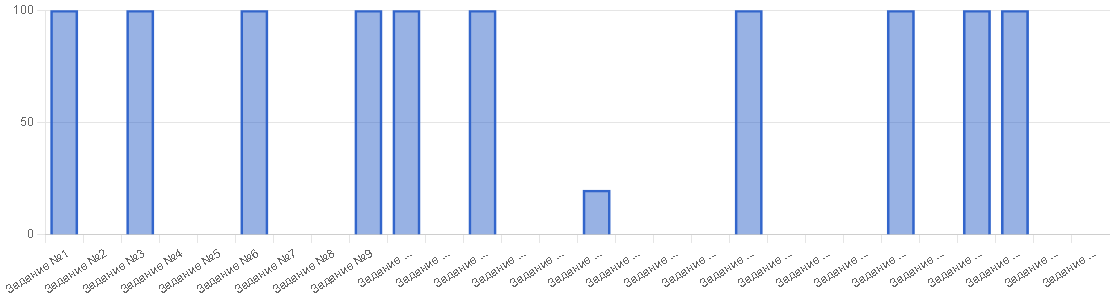 Данные гистограммы  показывают, что   наилучшие достижения обучающиеся продемонстрировали при выполнении следующих заданий:№№1 - полезные ископаемые3 - ориентирование на местности6 - великие географические открытия, ученые и путешественники9 - движение Земли  10  - реки12  - население19  - моря, омывающие берега России 23  - виды почв 25 - горные породы  и группы  по их происхождению26 - озераДефицит знаний обнаружен при выполнении заданий: 2 - реки, бассейны океанов4 -  природные зоны5 - развитие земной коры,   литосферные плиты7 - история развития земной коры8 -  рационального природопользования11  - климата Русской равнины13 – ориентирование на местности,  азимут15 - памятники природы Свердловской области,16 - географическая карта, крайние точки территории России 17 - население  России 18 - масштаб20, 21 – знание  географических объектов,  географической карты22  - города России с  наиболее крупным числом  жителей 24 - природные зоны27, 28  - атмосферное давление Распределение участников по первичным баллам в 9 параллелиХарактеристики распределения участников по первичным баллам в параллели Наименьшая мода: 23 при количестве участников - 1. 
Медиана: 1 при количестве участников - 0. 
4-й квартиль: 1 при количестве участников - 0 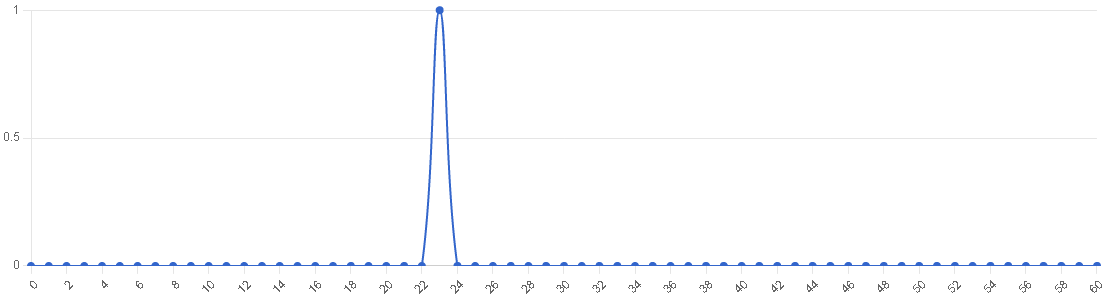 Вывод. Участники школьного этапа предметных олимпиад продемонстрировали недостаточный уровень применения учебного материала на творческом уровне, неумение применять знания в практических заданиях. Немецкий языкУчастники по параллелям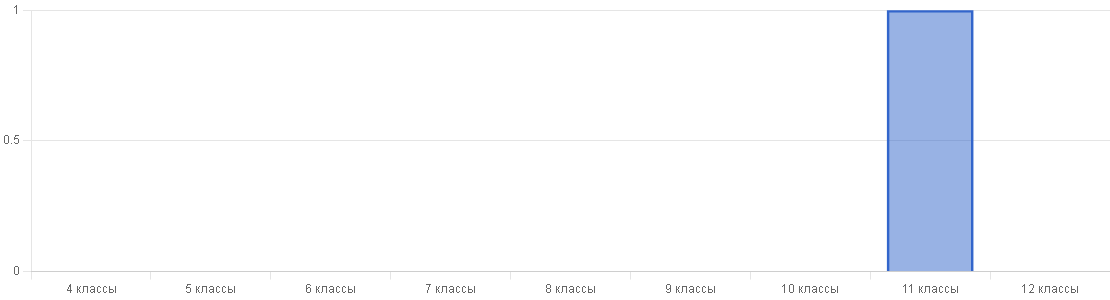 11 параллельРешаемость онлайн-тура в 11 параллели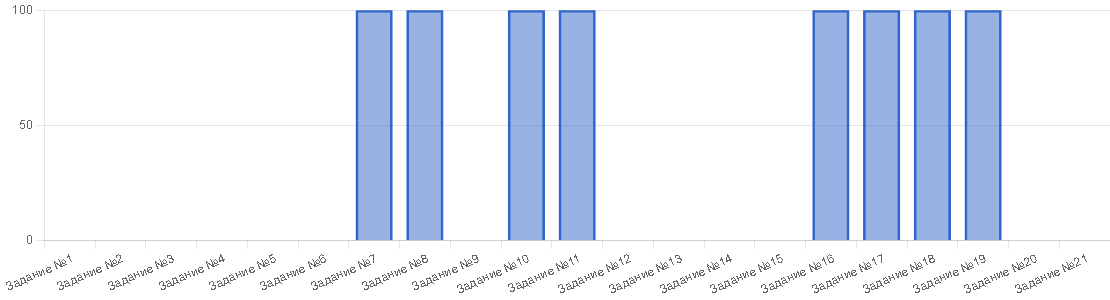 Данные гистограммы  показывают, что   наилучшие достижения ученик  продемонстрировал при выполнении следующих заданий:№№ 7 -19.Это задания на знания биографии , творчества Ф.М.Достоевского.Дефицит знаний обнаружен при выполнении заданий №№1-9, 12-15, 20-21. Это задания на знание биографии , творчества немецкого композитора.Решаемость офлайн-тура в 11 параллелиОбучающийся в данном этапе не участвовал в связи с дистанционным обучением из-за карантина по коронавирусуРаспределение участников по первичным баллам в 11 параллелиХарактеристики распределения участников по первичным баллам в параллели Наименьшая мода: 8 при количестве участников - 1. 
Медиана: 1 при количестве участников - 0. 
4-й квартиль: 1 при количестве участников - 0 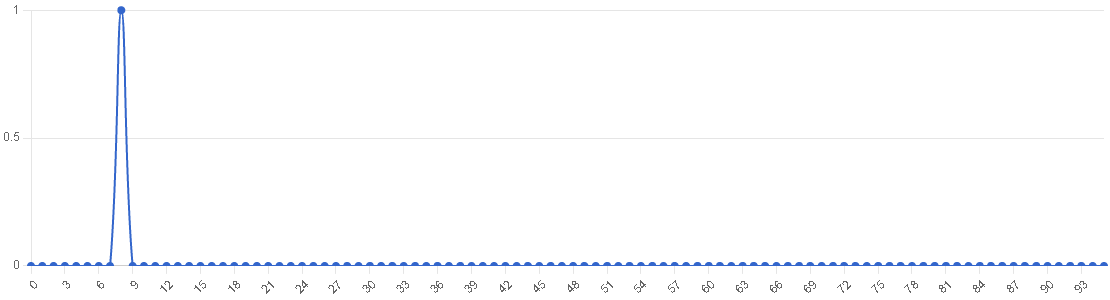 МатематикаУчастники по параллелям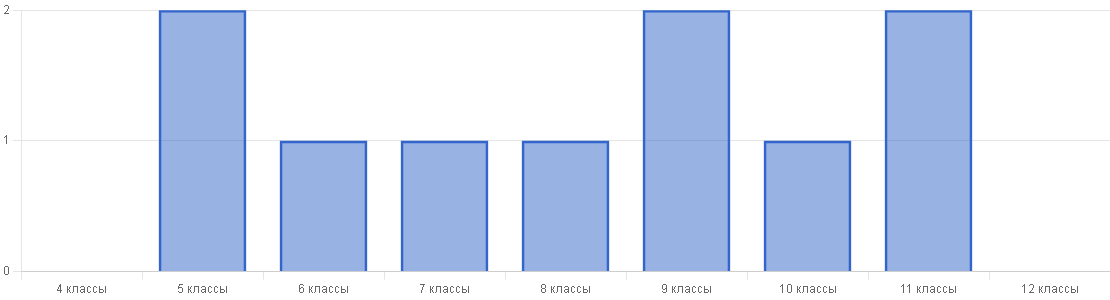 5 параллельРешаемость онлайн-тура в 5 параллелиРаспределение участников по первичным баллам в 5 параллелиХарактеристики распределения участников по первичным баллам в параллели Наименьшая мода: 0 при количестве участников - 2. 
Медиана: 1 при количестве участников - 2. 
4-й квартиль: 1 при количестве участников - 2 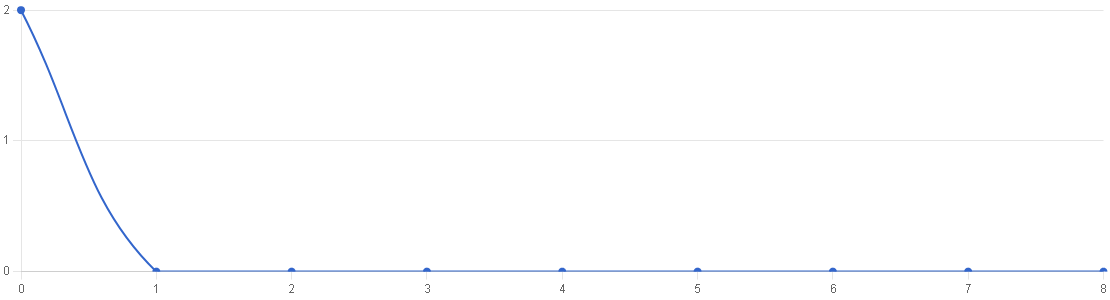 6 параллельРешаемость онлайн-тура в 6 параллелиРаспределение участников по первичным баллам в 6 параллелиХарактеристики распределения участников по первичным баллам в параллели Наименьшая мода: 0 при количестве участников - 1. 
Медиана: 1 при количестве участников - 1. 
4-й квартиль: 1 при количестве участников - 1 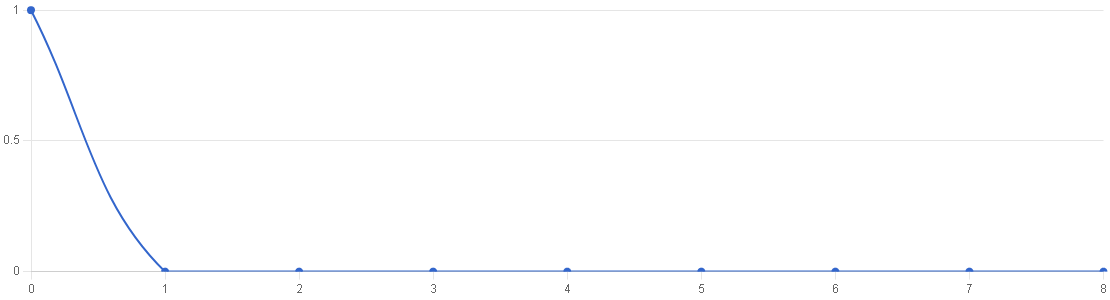 7 параллельРешаемость онлайн-тура в 7 параллели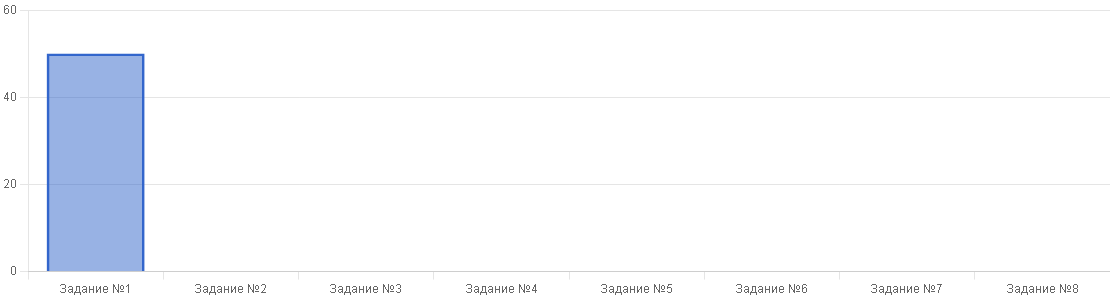 Распределение участников по первичным баллам в 7 параллелиХарактеристики распределения участников по первичным баллам в параллели Наименьшая мода: 4 при количестве участников - 1. 
Медиана: 1 при количестве участников - 0. 
4-й квартиль: 1 при количестве участников - 0 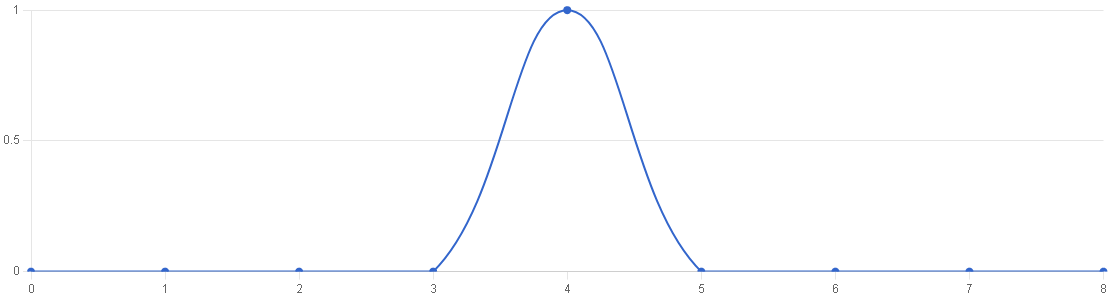 8 параллельРешаемость онлайн-тура в 8 параллели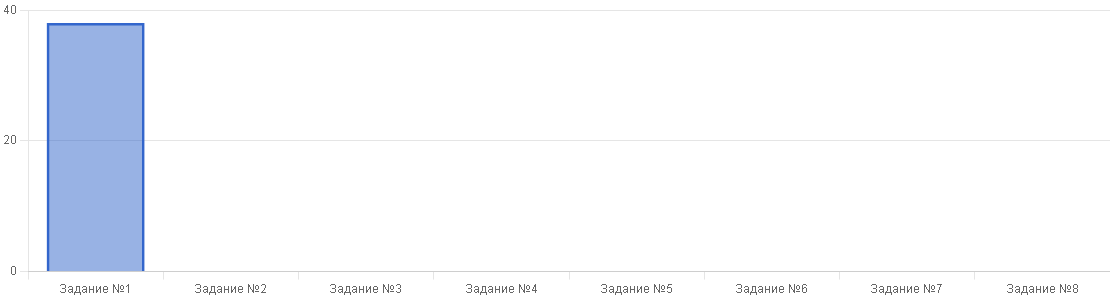 Распределение участников по первичным баллам в 8 параллелиХарактеристики распределения участников по первичным баллам в параллели Наименьшая мода: 3 при количестве участников - 1. 
Медиана: 1 при количестве участников - 0. 
4-й квартиль: 1 при количестве участников - 0 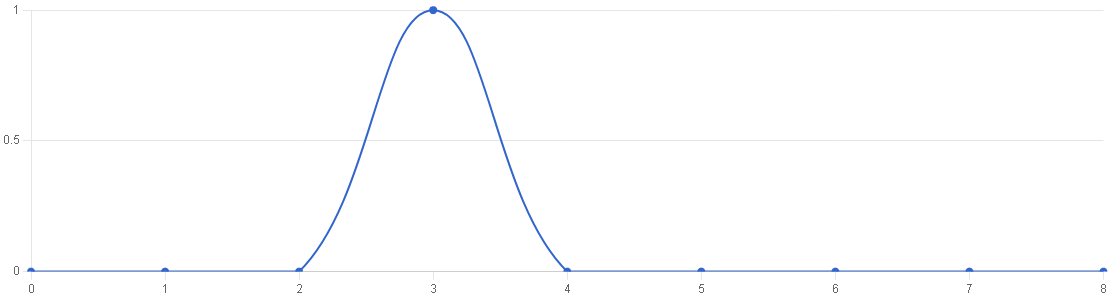 9 параллельРешаемость онлайн-тура в 9 параллели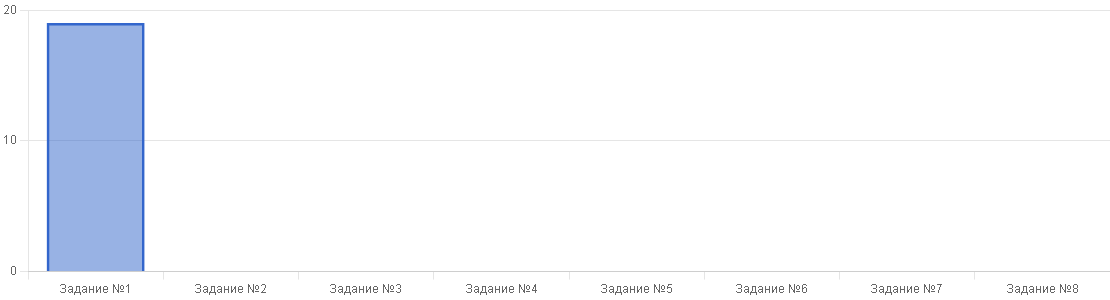 Распределение участников по первичным баллам в 9 параллелиХарактеристики распределения участников по первичным баллам в параллели Наименьшая мода: 1 при количестве участников - 1. 
Медиана: 1 при количестве участников - 0. 
4-й квартиль: 1 при количестве участников - 0 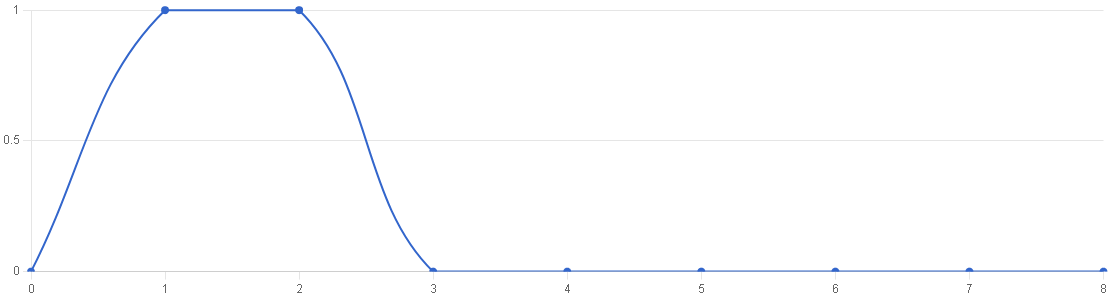 10 параллельРешаемость онлайн-тура в 10 параллелиРаспределение участников по первичным баллам в 10 параллелиХарактеристики распределения участников по первичным баллам в параллели Наименьшая мода: 4 при количестве участников - 1. 
Медиана: 1 при количестве участников - 0. 
4-й квартиль: 1 при количестве участников - 0 11 параллельРешаемость онлайн-тура в 11 параллелиРаспределение участников по первичным баллам в 11 параллелиХарактеристики распределения участников по первичным баллам в параллели Наименьшая мода: 0 при количестве участников - 2. 
Медиана: 1 при количестве участников - 2. 
4-й квартиль: 1 при количестве участников - 2 Вывод. Участники школьного этапа предметных олимпиад продемонстрировали недостаточный уровень применения учебного материала на творческом уровне, неумение использовать нестандартный подход к решению заданий. ЭкологияУчастники по параллелям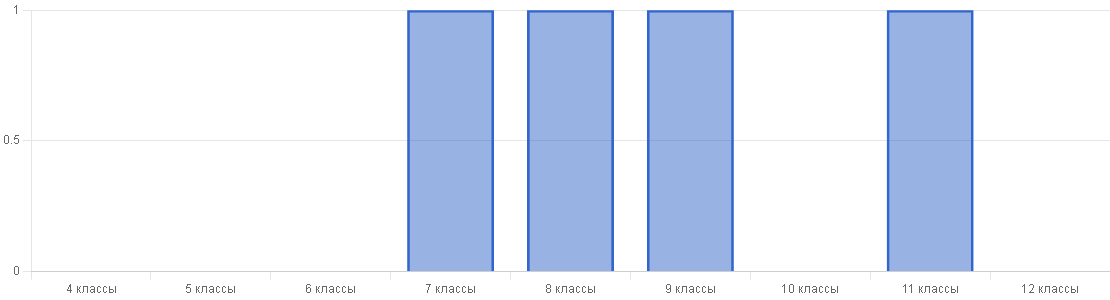 7 параллельРешаемость онлайн-тура в 7 параллели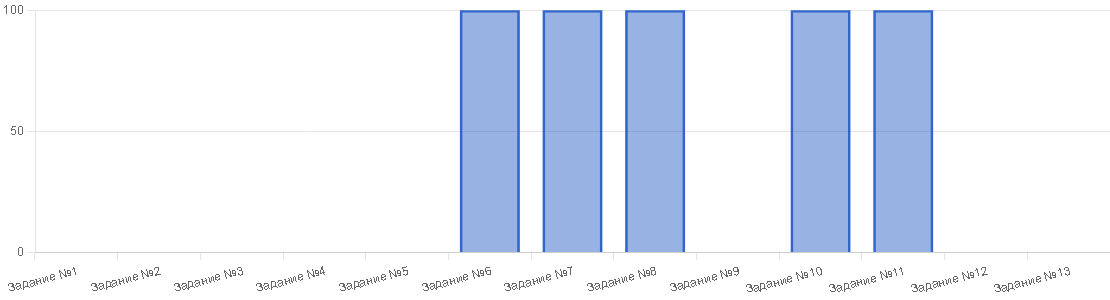 Выводы:  Низкий  уровень выполнения заданий по экологии связан с недостаточным  объемом  материала , изучаемого на уроках биологии. Задания, которые выполнены учащимся, изучаются  на уроках биологии. Это следующие темы « Среды обитания»,  « Способы питания организмов»,  «Типы взаимоотношения между живыми организмами».  С  такими  темами, как «Правилом экологической пирамиды», «Принципы «устойчивого существования» в природе»,  «Экологические  группы  растений»  учащиеся встретились впервые. % выполнения заданий очень низкий и составил 38%Распределение участников по первичным баллам в 7 параллелиХарактеристики распределения участников по первичным баллам в параллели Наименьшая мода: 22 при количестве участников - 1. 
Медиана: 1 при количестве участников - 0. 
4-й квартиль: 1 при количестве участников - 0 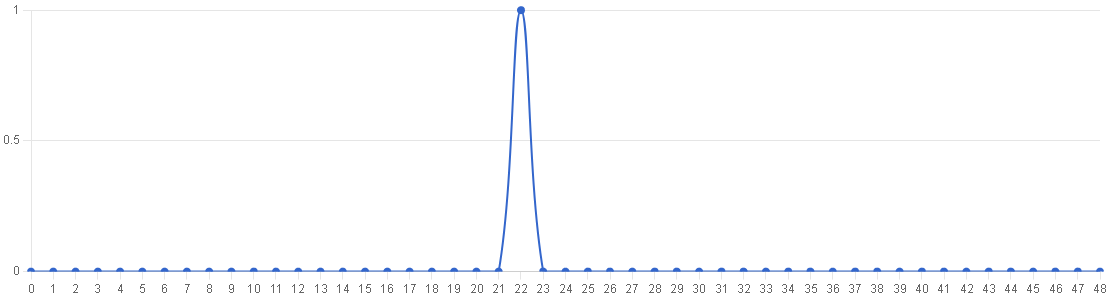 8 параллельРешаемость онлайн-тура в 8 параллели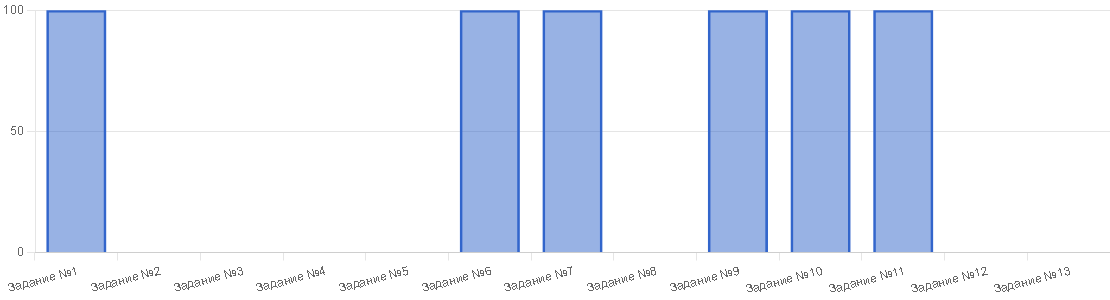 Вывод: Низкий  уровень выполнения заданий по экологии связан с недостаточным  объемом  материала, изучаемого на уроках биологии. Задания, которые выполнены учащимися,  изучаются  на уроках биологии. Это следующие темы «Цепи питания»,  «Типы взаимоотношения между живыми организмами».  С  такими  темами, как  «Популяция», «Процессы формирующие экосистемы»   учащиеся встретились впервые. % выполнения заданий очень низкий и составил 46%Распределение участников по первичным баллам в 8 параллелиХарактеристики распределения участников по первичным баллам в параллели Наименьшая мода: 23 при количестве участников - 1. 
Медиана: 1 при количестве участников - 0. 
4-й квартиль: 1 при количестве участников - 0 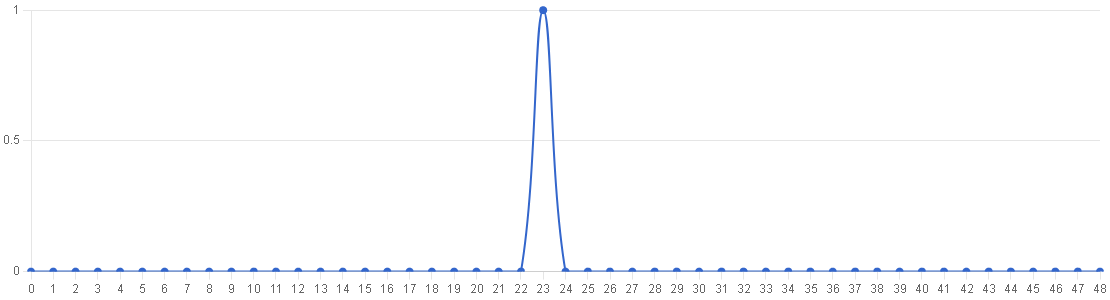 9 параллельРешаемость онлайн-тура в 9 параллели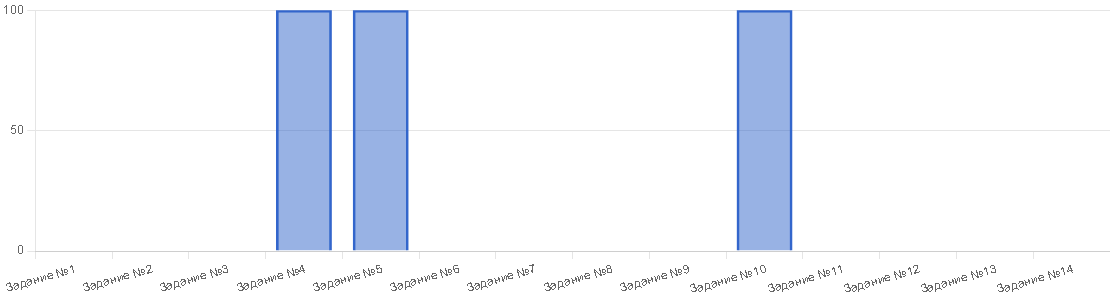 Низкий  уровень выполнения заданий по экологии связан с недостаточным  объемом  материала, изучаемого на уроках биологии.% выполнения заданий оказался очень низкий и составил 28%. В 8 классе  изучается физиология и анатомия человека, вопросов непосредственно связанных с вопросами  экологии  нет. Учащиеся не освоили темы «Сукцессия природных сообществ» (изучается в 10 классе), низкий уровень знаний по темам, связанными  с особенностями живой природы на Урале.Распределение участников по первичным баллам в 9 параллелиХарактеристики распределения участников по первичным баллам в параллели Наименьшая мода: 12 при количестве участников - 1. 
Медиана: 1 при количестве участников - 0. 
4-й квартиль: 1 при количестве участников - 0 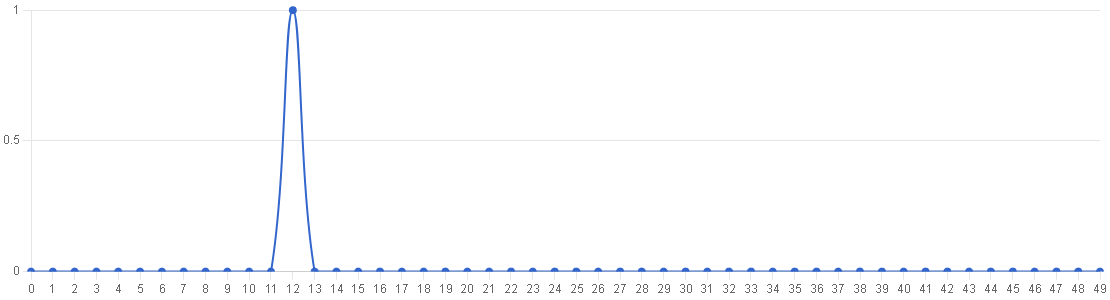 11 параллельРешаемость онлайн-тура в 11 параллели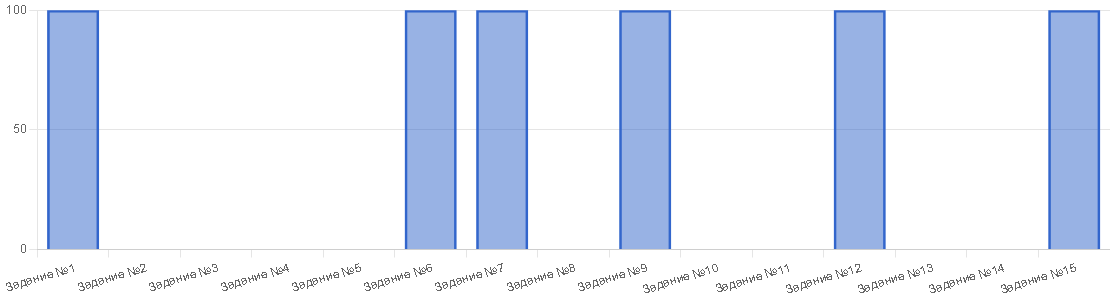 Вывод: % выполнения заданий  в 11 классе составляет 40%.  Учащиеся справляются с заданиями  по типу  «Вставьте в текст пропущенные термины из предложенного перечня, используя для этого цифровые обозначения». Низкий уровень знаний по темам, связанными  с  вопросами  экологии Уральского региона, международными   организациями   по защите окружающей  среды и др.Распределение участников по первичным баллам в 11 параллелиХарактеристики распределения участников по первичным баллам в параллели Наименьшая мода: 23 при количестве участников - 1. 
Медиана: 1 при количестве участников - 0. 
4-й квартиль: 1 при количестве участников - 0 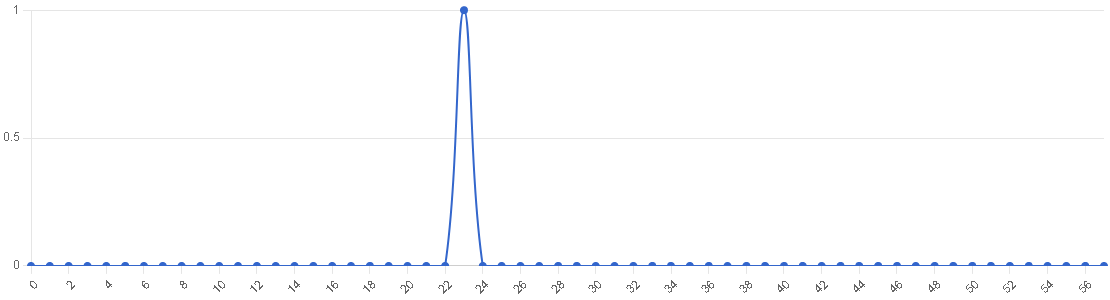 Искусство (МХК)Участники по параллелям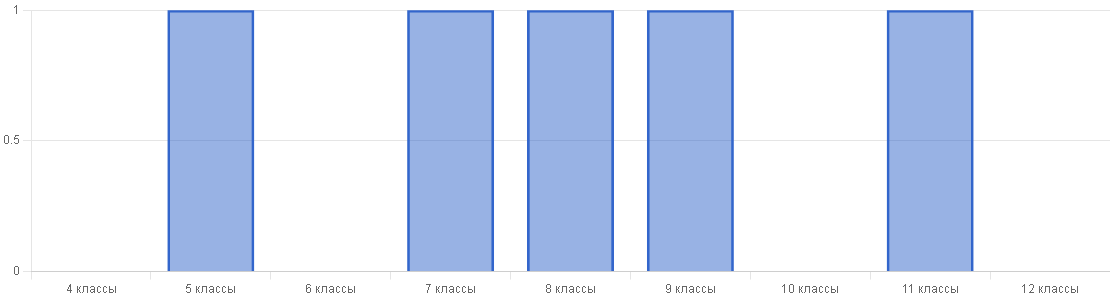 5 параллельРешаемость онлайн-тура в 5 параллелиСделав сравнительный анализ выполнения заданий школьного тура олимпиады по искусству в 5 классе, можно сделать следующие выводы:1.У учащихся хорошо развиты умения:                                                                                                                 - определять направления виды и жанры в искусстве;                                                      - аргументированно анализировать произведения искусства: определять автора, название литературного произведения, персонаж;  средства художественной выразительности                                                                                         события, описанные в литературном произведении.                                             2.Дефицит знаний прослеживается в следующих умениях:                                        искусствоведческие понятия.                                                                                                                         Распределение участников по первичным баллам в 5 параллелиХарактеристики распределения участников по первичным баллам в параллели Наименьшая мода: 69 при количестве участников - 1. 
Медиана: 1 при количестве участников - 0. 
4-й квартиль: 1 при количестве участников - 0 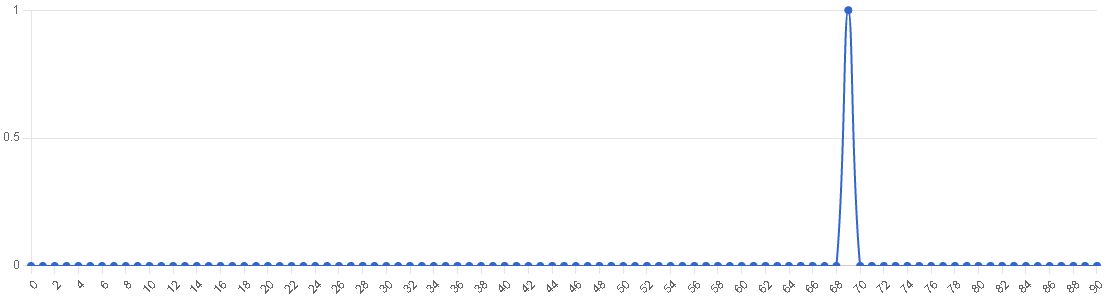 7 параллельРешаемость онлайн-тура в 7 параллелиСделав сравнительный анализ выполнения заданий школьного тура олимпиады по искусству в 7- 8 классе, можно сделать следующие выводы:1.У учащихся хорошо развиты умения:                                                                                                              - определять к какой разновидности скульптуры относится произведение;                - определять направления виды и жанры в искусстве;                                                                                    - аргументированно анализировать произведения искусства: определять автора, название литературного произведения, персонаж.2.Дефицит знаний прослеживается в следующих умениях:                   - определять анималистический жанр;                                                                                - определять эпоху создания произведения искусства.Распределение участников по первичным баллам в 7 параллелиХарактеристики распределения участников по первичным баллам в параллели Наименьшая мода: 48 при количестве участников - 1. 
Медиана: 1 при количестве участников - 0. 
4-й квартиль: 1 при количестве участников - 0 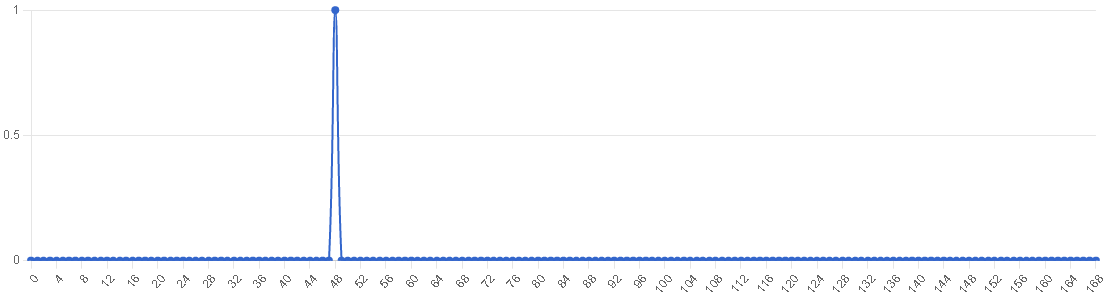 8 параллельРешаемость онлайн-тура в 8 параллели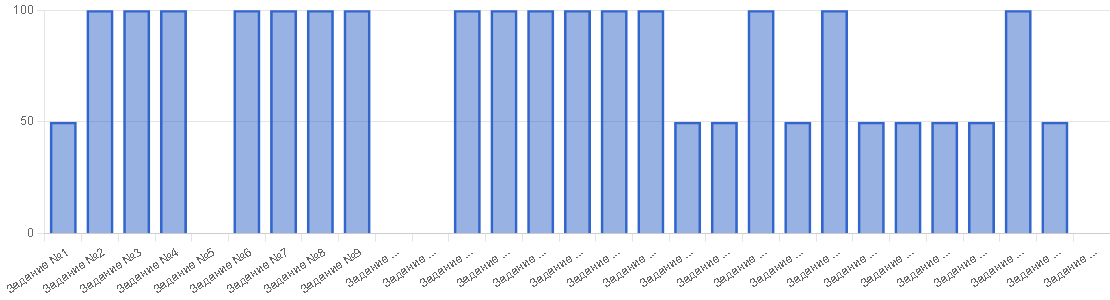 Сделав сравнительный анализ выполнения заданий школьного тура олимпиады по искусству в 7- 8 классе, можно сделать следующие выводы:1.У учащихся хорошо развиты умения:                                                                                                             - определять к какой разновидности скульптуры относится произведение;                - определять направления виды и жанры в искусстве;                                                                                      -аргументированно анализировать произведения искусства: определять автора, название литературного произведения, персонаж.2.Дефицит знаний прослеживается в следующих умениях:                                             - определять анималистический жанр;                                                                                - определять эпоху создания произведения искусства.Распределение участников по первичным баллам в 8 параллелиХарактеристики распределения участников по первичным баллам в параллели Наименьшая мода: 47 при количестве участников - 1. 
Медиана: 1 при количестве участников - 0. 
4-й квартиль: 1 при количестве участников - 0 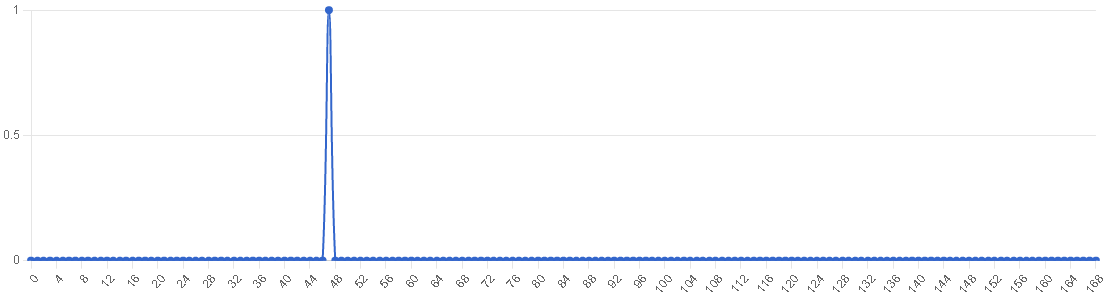 9 параллельРешаемость онлайн-тура в 9 параллели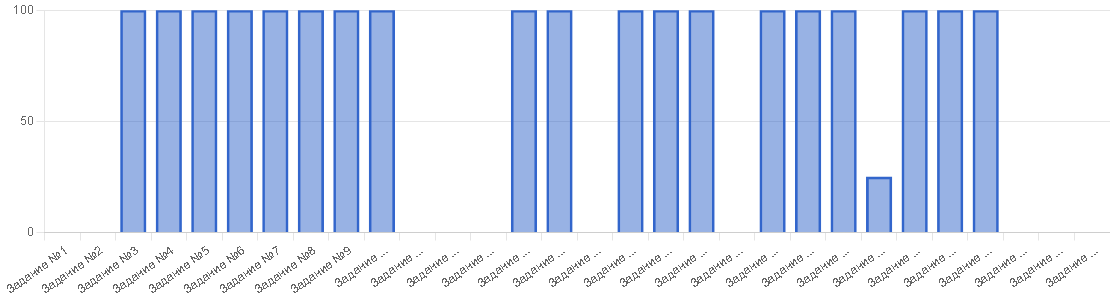 Сделав сравнительный анализ выполнения заданий школьного тура олимпиады по искусству в 9 классе, можно сделать следующие выводы:1.У учащихся хорошо развиты умения:                                                                                                             - определять направления виды и жанры в искусстве;                                                                                     - аргументированно анализировать произведения искусства: определять автора, название литературного произведения, персонаж; взаимосвязь истории искусства и истории человечества                                                                                             эпохи.2.Дефицит знаний прослеживается в следующих умениях:                                     -  народное художественное творчество.Распределение участников по первичным баллам в 9 параллелиХарактеристики распределения участников по первичным баллам в параллели Наименьшая мода: 49 при количестве участников - 1. 
Медиана: 1 при количестве участников - 0. 
4-й квартиль: 1 при количестве участников - 0 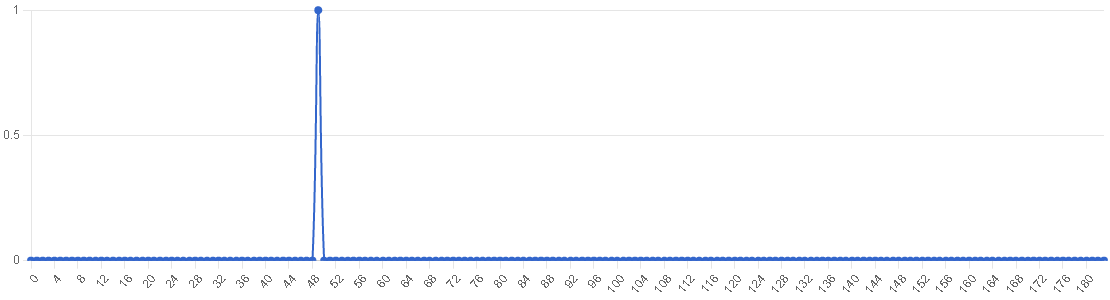 11 параллельРешаемость онлайн-тура в 11 параллели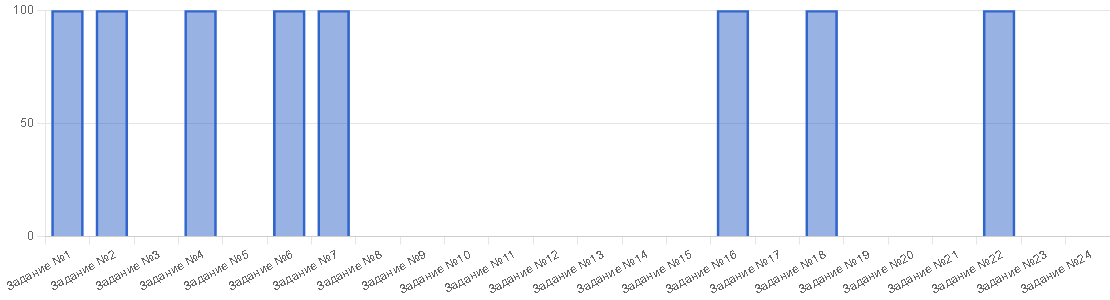 Сделав сравнительный анализ выполнения заданий школьного тура олимпиады по искусству в 11 классе, можно сделать следующие выводы: дефицит знаний прослеживается во всех направлениях.Распределение участников по первичным баллам в 11 параллелиХарактеристики распределения участников по первичным баллам в параллели Наименьшая мода: 25 при количестве участников - 1. 
Медиана: 1 при количестве участников - 0. 
4-й квартиль: 1 при количестве участников - 0 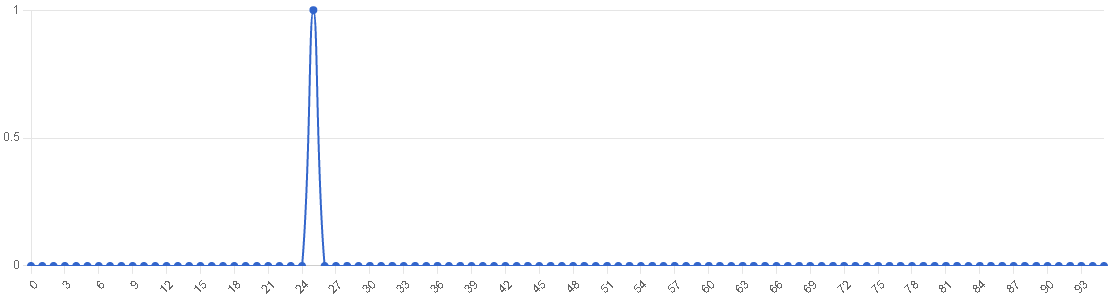 АстрономияУчастники по параллелям11 параллельРешаемость онлайн-тура в 11 параллели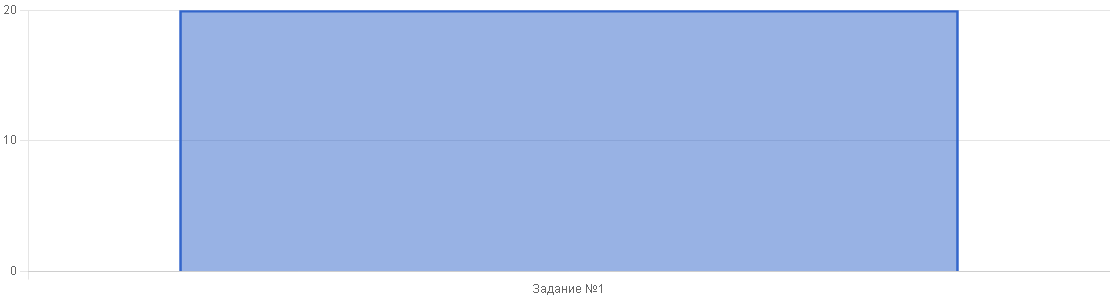 Наилучший результат выполнения – задание № 3 (набрано максимально возможное количество баллов) – задание на расположение в хронологическом порядке астрономических событийОбучающиеся не справились с заданиями:№ 1- массовая доля содержания химических элементов в Солнце.№ 4 – влияние  атмосферы на наблюдения№ 6- высота кульминации точки летнего солнцестояния№ 7- определение периода обращения астероида.№ 8 – длина волны   максимума теплового излучения№ 9 – сравнение звездной величины№ 10 – соответствие абсолютной звездной величины и  мощностиРаспределение участников по первичным баллам в 11 параллелиХарактеристики распределения участников по первичным баллам в параллели Наименьшая мода: 4 при количестве участников - 1. 
Медиана: 1 при количестве участников - 0. 
4-й квартиль: 1 при количестве участников - 0 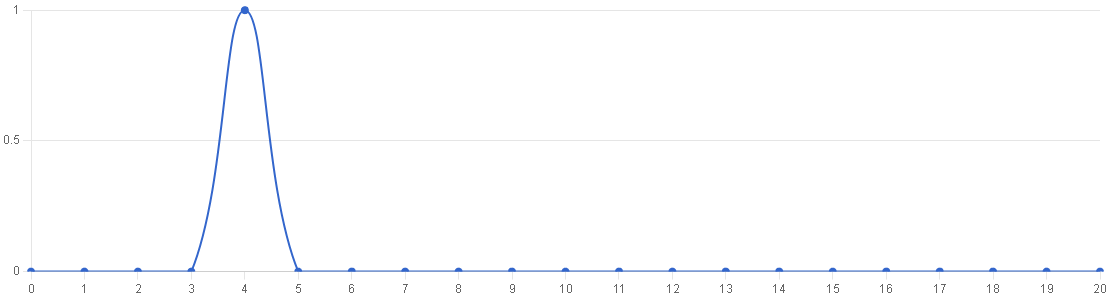 	4.Результаты школьного этапа Всероссийской олимпиады школьниковКоличество призёров и победителей            По итогам школьного этапа Всероссийской олимпиады школьников победителей – 17, призеров – 5, всего – 22, это значительно меньше, чем в прошлом учебном году (в прошлом учебном году победителей и призеров было 32 и 22 соответственно).Наибольшее количество призовых мест у следующих обучающихся:Наибольшее количество победителей и призеров по следующим учебным предметам:Причины низкого качества выполнения олимпиад обучающимися МОУ «Бердюгинская  СОШ»  на школьном этапе всероссийской олимпиады школьников:наличие заданий, которые не были изучены на момент проведения  олимпиады;знаний,  необходимых для выполнения заданий олимпиады, у обучающихся недостаточно.имеющиеся знания обучающиеся не умеют применять в новых условияхнедостаточные навыки смыслового  чтения и неумение создавать текст, неумение выразить свои мысли.учащиеся не готовы выполнять задания повышенной сложности и творческие заданияотсутствие позитивного отношения к олимпиадам  отсутствие мотивации  у учащихся на высокие результатыдистанционное обучение на момент проведения школьного этапа олимпиадынизкое  качество подготовки  к олимпиадам5.Планируемые управленческие решения.На уровне педагогов:1. Педагогам разработать  планы работы по развитию интеллектуальных способностей учащихся, продумать систему более эффективной работы по подготовке учащихся к предметным олимпиадам. 2.Подготовку  к олимпиаде  проводить  с  конкретными  учащимися по  отдельным  предметам  (учитывать желание детей, их склонности) 3.Учителям-предметникам систематически проводить дифференцированную работу на уроках и внеурочных занятиях с одаренными учащимися, предлагать задания повышенной сложности, использовать олимпиадные задания, развивающие творческие способности учащихся.4.Учителям-предметникам при подготовке к олимпиадам использовать электронные учебно-методические материалы и методические рекомендации к олимпиадам 5.Учителям-предметникам проанализировать результаты работы с учащимися, подробно разобрав задания, провести работу над допущенными  ошибками c использованием просмотра на уроках видеоразборов  школьных заданий ВсОШ на платформе  «Сириус и РБДО.6. Предусмотреть различные формы работы по повышению мотивации и результативности, учащихся в участии в различных этапах Всероссийской олимпиады, через урочную и внеурочную деятельность, самоподготовку обучающихся7. Выполнять   план  работы по  формированию навыка смыслового чтения и работы с текстомНа уровне классных руководителей:1.Провести в течение учебного года классные часы и родительские собрания на темы  «Участвовать в олимпиадах – это престижно», «Школьная олимпиада - это путевка в жизнь», «Что дает школьникам участие в школьных олимпиадах?» и др. 2.Проведение интеллектуальных конкурсов и мероприятий, школьных олимпиад в рамках предметных недель, брейн-рингов и т.д.3. Ознакомление на классных часах с новой методикой проведения предметных олимпиад в 2021 году (участники олимпиад, Кротова И.В.)На уровне ОУПроанализировать результаты  школьного этапа Всероссийской предметной олимпиады школьников на педагогическом совете ОУ, выяснить причины удачного и неудачного участия школьников в олимпиадах по отдельным предметам. Поставить на контроль систему работы учителей-предметников по подготовке учащихся 5 - 11 классов к участию в предметных олимпиадах.  Выполнять   план  работы по  формированию навыка смыслового чтения и работы с текстом.Стимулировать педагогов, ведущих результативную подготовку детей   к олимпиаде.Зам.директора по УВР                                  Боровикова Л.Ю№ п/пПредмет5 кл6 кл7 кл8 кл9 кл10 кл11 клИтого с 5 классаИтого1Русский язык2112012992Математика211121210103Обществознание0000000004Биология012222110105Физика0042001777Основы безопасности жизнедеятельности0000000008История0000000009Литература00000000010Искусство (Мировая художественная культура)10111015511Экология00111014412География00011002213Физическая культура00000000014Химия00012003315Право00000000016Экономика00000000017Технология00000000018Информатика и ИКТ00000000019Астрономия00000011120Немецкий язык000000111Количество участников школьного этапа олимпиадыКоличество участников школьного этапа олимпиадыКоличество участников школьного этапа олимпиадыКоличество участников школьного этапа олимпиадыКоличество участников школьного этапа олимпиадыКоличество участников школьного этапа олимпиадыКоличество участников школьного этапа олимпиадыКоличество участников школьного этапа олимпиадыКоличество участников школьного этапа олимпиадыКоличество участников школьного этапа олимпиадыДинамика +/-2017-18 учебный год / %2017-18 учебный год / %2018 -19 учебный год / %2018 -19 учебный год / %2019-20 учебный год / %2019-20 учебный год / %2020-21 учебный год / %2020-21 учебный год / %2021-22Учебный год/%2021-22Учебный год/%Динамика +/-1Астрономия00145%54%54%11,1%-2Биология2627%1112%1110%1210%1011,8%+3География1212%109%1211%97%22,4%-4Информатика и ИКТ1617%165%1110%54%---5Искусство1920%1710%1513%108%55,9%-6История55%79%1311%97%---7Литература1212%1711%1412%119%---8Математика 2223%1620%2018%2017%1011,8%-9Немецкий язык1212%710%109%108%11,1%-10ОБЖ1920%159%1917%97%---11Обществознание66%96%1110%65%---12Право44%41%44%11%---13Русский язык2123%2017%2118%1714%910,6%-14Технология1516%188%1715%87%---15Физика2323%1610%1311%108%78,2%-16Физическая культура1718%1711%1816%119%---17Химия1010%106%1110%65%33,5%-18Экология1212%187%1715%76%44,7%-19Экономика33%44%98%43%--- № Учебный предметПроцент выполнения заданийПроцент выполнения заданийПроцент выполнения заданийПроцент выполнения заданийПроцент выполнения заданийПроцент выполнения заданийПроцент выполнения заданий № Учебный предмет5678910111Астрономия4(20)2Биология14 (30)19 (27)24 (35,5)39 (58)42,8 (66)3География--27 (50)4Информатика и ИКТ--5Искусство74 (97)--6История7Литература8Математика 4 (8)4 (8)9Немецкий язык8 (95)10ОБЖ11Обществознание12Право13Русский язык42 (80)33 (80)42 (80)14Технология (техн. труд)14Технология (культ.дома)15Физика17 (25)16Физическая культура17Химия23 (55)18Экология22 (48)23(48)23 (57)23 (57)19ЭкономикаПараллельКоличество результатовКоличество результатовКоличество результатовКоличество результатовКоличество результатовКоличество результатовДоля участияПараллельВсего> 0= 0УчастниковПризёровПобедителейДоля участия5 22101136 1110087 1110068 222001410 111001711 2211050№ 1№ 4,6№ 7Определить верное слово по фонетическому составу и указанным частям словаОднокоренные словаЛексика № 2№3№5№9№ 10Орфография Знаки препинания в сложном предложенииМорфологические признаки части речиИзобразительно-выразительные средства языкаСостав словарной стать толкового словаряНомер задания Тема 2Орфография 5Морфология. Определение  частей речи6Этимология. Восстановление слова по его признакам8Фразеология 9ЛексикаНомер задания Тема 1Виды связи в словосочетании и предложении3Пунктуация 4Словообразование10Типы словарейПараллельКоличество результатовКоличество результатовКоличество результатовКоличество результатовКоличество результатовКоличество результатовДоля участияПараллельВсего> 0= 0УчастниковПризёровПобедителейДоля участия7 43121248 220201411 1100125ПараллельКоличество результатовКоличество результатовКоличество результатовКоличество результатовКоличество результатовКоличество результатовДоля участияПараллельВсего> 0= 0УчастниковПризёровПобедителейДоля участия811100792202015№Тема % выполнения1.Названий элементов-неметаллов.02. Периодической системе03.Химические элементы таблицы Менделеева 1004. Химические и физические явления.05.Атомы и молекулы1006.Решение задач: массовые доли элементов в сложном веществе1007.Способы   разделения   смесей08Состав вещества1009Вычисление относительной молекулярной массы5010Решение задач: массовые доли элементов в сложном веществе011.Решение задач: массовые доли элементов в сложном веществе10012Определение формулы вещества по массовым долям элементов0№Тема% выполнения1.Классификация неорганических веществ Оксиды.02.Нахождение валентности. Расстановка коэффициентов в уравнении.03.Расстановка коэффициентов в уравнении реакции.04.Нахождение массы по количеству вещества.1005.Нахождение валентности.06.Составьте уравнения реакций. Решение задач на нахождении массы от теоретически возможного.07.Химические свойства основных классов неорганических веществ08Окислительно-восстановительные реакции, расстановка коэффициентов методом электронного баланса09Химические свойства основных классов неорганических веществ. Реакции обмена.010Окислительно-восстановительные реакции, расстановка коэффициентов методом электронного баланса. Нахождение объема газов по массе вещества.011.Задача на растворы. Нахождение массовой доли вещества в растворе.10012Определение формулы вещества. Нахождение его молярной массы.50ПараллельКоличество результатовКоличество результатовКоличество результатовКоличество результатовКоличество результатовКоличество результатовДоля участияПараллельВсего> 0= 0УчастниковПризёровПобедителейДоля участия6110018722110128220201492220015102210133111100125№Тема% выполнения1.Увеличительные приборы1002.Строение организмов царства Бактерии и царства Растения, отдел Водоросли03.Классификация и способы питания бактерий.04.Многообразие царств живой природы. Возбудители заболеваний человека.1005.Общая характеристика  лишайников.1006.Стадии эволюции человека.07.Особенности строения грибов.1008Особенности строения грибов09Особенности строения  шляпочных грибов.010Особенности питания  грибов10011.Царство Растения, отдел Зеленые водоросли.012Особенности строения  организмов  в связи с их местом обитания.013Грибы съедобные и несъедобные.014Способы питания бактерий.015.Искусственные экосистемы. Методы проектирования.016.Классификация грибов по способам питания.0№Тема% выполнения1.Способы размножения растений.02.Признаки отделов царства Растений03.Типы корневых систем.04.Классификация плодов.05.Признаки классов отдела Покрытосеменные растения.1006.Способы опыления.1007.Строение  Простейших.08 Тип Плоские  черви.1009Тип Многощетинковые черви.10010Тип членистоногие класс Насекомые011.Тип членистоногие класс Насекомые. Биология как наука.10012Тип членистоногие класс Ракообразные10013Регенерация.10014Покровы тела10015.Многообразие  класса Птиц10016.Строение  кровеносной системы типа Хордовые5017.Признаки отдела Голосеменные018.Питание  класса Птицы5019.Особенности  строение  клеток растений и животных.5020.Строение дыхательной системы класса Млекопитающие0№Тема% выполнения1.Биология как наука. Гистология.1002.Биология как наука. Фагоцитоз.1003.Виды иммунитета.1004.Формы бактерий.1005.Строение костной ткани.1006.Ткани животных.07.Промежуточные хозяева паразитических червей.1008Авитоминозы. Витамины.09Строение  типа Кишечнополостные10010Типы развитие  ( прямое, непрямое)011.Строение вирусов012Признаки  семейств  отдела Покрытосеменные 10013Размножение грибов.014Биология как наука (медицинские )приборы 10015.Органы чувств016.Видоизмененные побеги5017.Строение рефлекторной дуги5018.Строение кровеносных  систем позвоночных животных.5019.Многообразие  представителей  типа Хордовые подтип Позвоночные5020.Работа с рисунками. Внутренние  органы человека.5021Строение кожи10022Роль почек в обменных процессах организма.50№Тема% выполнения1.Признаки классов отдела Покрытосеменные растения.02.Вирусные инфекции.03.Признаки семейств отдела Покрытосеменные04.Царства Грибов05.Типы темпераментов.06.Строение мышечной ткани.07.Строение соединительной ткани.08Строение клеток. Митохондрии.09Биология как наука. Ученые биологи.010Характеристика  отдела Водоросли, многообразие водорослей.011.Эволюция Позвоночных (развитие Земноводных)012Химический состав клетки.013Кровеносная система Беспозвоночных животных.014Класс Ракообразные. Строение ротового аппарата.10015.Эволюция полости тела Беспозвоночных.016.Класс Насекомые. Общественные насекомые.017.Терморегуляция . Функция кожи.018.Листопад.019.Первая помощь при повреждении кожи.  Борьба с бактериальными заболеваниями.10020.Цепи питания. Трофический уровень.10021.Царство Бактерий, особенности строения.5022.Строение цветка.5023.Классификация плодов.5024.Развитие насекомых ( полное и неполное превращение).5025Тип Членистоногие.  Многообразие.5026Типы взаимоотношений  между организмами.5027Антропогенный фактор.5028Строение клеток животных.5029Клетки крови.5030Искусственный  биогеоценоз.5031Чихание, как защитный рефлекс.032Строение  головного  мозга5033Особенности    строение  класса Рыбы50№Тема% выполнения1.Биология как наука. Вклад ученых в развитии биологии.1002.Царство Бактерий03.Царство Грибов04.Царство Грибов. Питание.1005.Отдел Одноклеточные  зеленые  Водоросли.06.Органы цветковых  растений.1007.Строение клеток  растений.08Отдел Папоротникообразные.1009Симбиотические  организмы Лишайники.010Ткани растений.10011.Тип Членистоногие.  Класс  Паукообразные.10012Тип Членистоногие.  Класс Ракообразные10013Кровеносная система  типа Позвоночные.014Класс Рыбы.10015.Класс Млекопитающие.10016.Ископаемые животные.10017.Генные заболевания.018.Железы внешней секреции10019.Органы пищеварительной системы10020.Иммунитет.10021.Дыхательная система022.Закономерности эволюции023.Одноклеточные организмы10024.Эволюция человека10025Модификационная изменчивость5026Класс Двудольные5027Строение  растений отдела Покрытосеменные10028Способы питания бактерий5029Класс Насекомые отряд Чешуекрылые5030Эволюция животного мира5031Многообразие отрядов  класса Млекопитающие5032Функции головного мозга5033Методы изучения генетики.5034Строение клетки.10035Строение клетки.5036Соответствие  круп   растениям, из которых они изготовлены.5037Обмен веществ5038Химический состав клетки .Роль химических элементов в клетке.10039Железы внутренней секреции.50№Тема % выполнения1.Биология как наука. Вклад ученых в развитии биологии.1002.Царство Бактерий1003.Царство Грибов04.Царство Грибов. Питание.05.Отдел Одноклеточные  зеленые  Водоросли.06.Органы цветковых  растений.1007.Строение клеток  растений.08Отдел Папоротникообразные.09Симбиотические  организмы Лишайники.10010Ткани растений.10011.Тип Членистоногие.  Класс  Паукообразные.10012Тип Членистоногие.  Класс Ракообразные10013Кровеносная система  типа Позвоночные.014Класс Рыбы.015.Класс Млекопитающие.016.Ископаемые животные.017.Генные заболевания.10018.Железы внешней секреции019.Органы пищеварительной системы020.Иммунитет.10021.Дыхательная система10022.Закономерности эволюции10023.Одноклеточные организмы024.Эволюция человека10025Модификационная изменчивость10026Природные полимеры10027Химический  состав клетки028Фотосинтез10029История возникновения жизни на Земле10030Ароморфозы.031Признаки класса Однодольные и Двудольные.5032Ткани растений5033Способы питания бактерий10034Класс Насекомые5035Эволюция скелета Позвоночных.5036Многообразие отрядов  класса Млекопитающие10037Функции отделов головного мозга5038Методы изучения генетики .5039Строение  органоидов клетки10040Строение клетки5041Соответствие  круп  некоторым  растениям, из которых  они  были  изготовлены.5042Обмен веществ5043Химический состав клетки .Роль химических элементов в клетке.10044Железы внутренней секреции.10045Химический состав  и строение органических веществ.100ПараллельКоличество результатовКоличество результатовКоличество результатовКоличество результатовКоличество результатовКоличество результатовДоля участияПараллельВсего> 0= 0УчастниковПризёровПобедителейДоля участия8 1100179 111008ПараллельКоличество результатовКоличество результатовКоличество результатовКоличество результатовКоличество результатовКоличество результатовДоля участияПараллельВсего> 0= 0УчастниковПризёровПобедителейДоля участия111110025ПараллельКоличество результатовКоличество результатовКоличество результатовКоличество результатовКоличество результатовКоличество результатовДоля участияПараллельВсего> 0= 0УчастниковПризёровПобедителейДоля участия5202001361010087110016811100792211015101100117112020050№ задания% выполнения заданияВыявленные дефициты10Логическая задача20Геометрическая задача. Размеры куба30Логическая задача40Геометрическая задача. Периметр прямоугольника, состоящего из нескольких фигур50Делимость чисел. Логика60Логическая задача70Понятие выше, ниже. Логика80Комбинаторика№ задания% выполнения заданияВыявленные дефициты10Стоимость Логическая задача20Логическая задача30Задача на движение40Логическая задача50Признаки делимости. Деление с остатком. Логика60Геометрия Логическая задача70Геометрия Логическая задача80Логическая задача. Выбор ответа№ задания% выполнения заданияВыявленные дефициты150Площадь квадрата Логическая задача20Числа Логическая задача30Числа Логическая задача40Понятие процента Логическая задача50Геометрия. Периметр. Логика60Понятие наименьшее число. Логическая задача70Расчетная задача. Логическая задача80Логическая задача. Выбор ответа№ задания% выполнения заданияВыявленные дефициты150Числа. Логическая задача20Числа Логическая задача30Процент.  Логическая задача40Анализ диаграмм50Понятие наименьшее число. Логическая задача60Логическая задача на «работу»70Геометрическая задача. Треугольник80Анализ условий. Логическая задача№ задания% выполнения заданияВыявленные дефициты118Понятие «наибольшее» Логическая задача20Числа Логическая задача30Числа Логическая задача40График линейной функции50Числа. Логика60Прямоугольны треугольник. Линии в прямоугольном треугольнике70Расчетная задача. Логическая задача80Логическая задача. Симметрия№ задания% выполнения заданияВыявленные дефициты150Анализ диаграмм. Логическая задача20Прогрессия. Логическая задача30Геометрия. Логическая задача40Квадратный трехчлен Логическая задача50Логическая задача60Планиметрия. Логическая задача70НОД и НОК Логическая задача80Комбинаторика. Логическая задача№ задания% выполнения заданияВыявленные дефициты10Логическая задача20Тригонометрия30Логическая задача40Квадратный трехчлен. Логическая задача50Логическая задача60Среднее арифметическое. Логика70Пирамида80Планиметрия. ЛогикаПараллельКоличество результатовКоличество результатовКоличество результатовКоличество результатовКоличество результатовКоличество результатовДоля участияПараллельВсего> 0= 0УчастниковПризёровПобедителейДоля участия7 1100168 1100179 11100811 1100125№Тема% выполнения1.Адаптация  к условиям  окружающей среды.02.Адаптация  к условиям  окружающей среды.03.Антропогенный  экологический  фактор 04.Экологические  группы  растений05.Природно-климатические зоны и условия обитания  животных06.Среды  обитания живых организмов1007.Биотические  экологические  факторы.1008Способы  питания организмов.1009Правилом экологической пирамиды,010Охрана животных10011.Понятие «популяция», таксоны в систематике животного мира10012Принципы «устойчивого существования» в природе013Цепи питания в природном сообществе0№Тема% выполнения1.Суточные ритмы в природе1002.Типы взаимоотношений  в природе03.Цепи  питания04.Природно-климатические зоны и условия обитания  животных05.Среды  обитания живых организмов06.Типы взаимоотношений1007.Способы  борьбы с вредителями сельского хозяйства. 1008Последовательность процессов заселения организмами формирующейся экосистемы .09«Трансмиссивные заболевания»10010Цепи питания в природном сообществе10011.Цепи питания в природном сообществе10012Определение понятия «экологическая культура»013Характеристика  популяций0№Тема% выполнения1.Обмен веществ02.Типы взаимоотношений  в природе03.Особенности  наземно-воздушной среды.04.Антропогенный  экологический  фактор  1005.Природно-климатические зоны и условия обитания  растений.1006.Водоем, как экосистема07.Категории ООПТ на Урале08Сукцессия природных сообществ09Основные загрязнители природы010Последовательность процессов заселения организмами формирующейся экосистемы10011.Компоненты экосистемы.10012 Федерального закона РФ № 89 «Об отходах производства и потребления013.Животные Среднего Урала под  охраной014.Жизненные  формы   растений.0№Тема% выполнения1.Окружающая  среда  и  природная среда1002.Неисчерпаемые  природные ресурсы03.Цепи  питания04.«Мамонтовая»  фауна 05.Антропогенный  экологический  фактор  06.Характеристика  природной зоны1007.Разделы  экологии1008Рост    городов в Свердловской области09Красная  книга  Свердловской области 10010Виды загрязнений  атмосферного воздуха011.Международные  организации  по защите окружающей  среды.012Вставьте в текст пропущенные термины из предложенного перечня, используя для этого цифровые обозначения: разделы экологии10013. Экологические функции почвы014.Биогенные вещества 015Вставьте в текст пропущенные термины из предложенного перечня, используя для этого цифровые обозначения: популяционная экология100ПараллельКоличество результатовКоличество результатовКоличество результатовКоличество результатовКоличество результатовКоличество результатовДоля участияПараллельВсего> 0= 0УчастниковПризёровПобедителейДоля участия5 1100167 1110068 1110079 11100811 1110025№Содержания заданий% выполнения1Виды и жанры в искусстве.67 %2Воспринимать произведения искусства и аргументированно анализировать: определять автора, название литературного произведения, персонаж.78 %3Взаимосвязь истории искусства и истории человечества. 100 %4Искусствоведческие понятия50%5Средства художественной выразительности  100%№Содержания заданий% выполнения1Стили, направления виды и жанры в искусстве.75%2Воспринимать произведения искусства и аргументированно анализировать: определять автора, название литературного произведения, персонаж.90%3Взаимосвязь истории искусства и истории человечества. Эпохи.43 %№Содержания заданий% выполнения1Стили, направления виды и жанры в искусстве.75%2Воспринимать произведения искусства и аргументированно анализировать: определять автора, название литературного произведения, персонаж.90%3Взаимосвязь истории искусства и истории человечества. Эпохи.43 %№Содержания заданий% выполнения1Народное художественное творчество0 %2Стили, направления, виды и жанры в искусстве.100 %2Воспринимать произведения искусства и аргументированно анализировать: определять автора, название литературного произведения, персонаж.56 %3Взаимосвязь истории искусства и истории человечества. Эпохи.100 %№Содержания заданий% выполнения1Искусствоведческие понятия40 %2Стили, направления, виды и жанры в искусстве.40 %3Воспринимать произведения искусства и аргументированно анализировать: определять автора, название литературного произведения, персонаж.45%4Аргументированно анализировать произведения архитектуры.0 %ПараллельКоличество результатовКоличество результатовКоличество результатовКоличество результатовКоличество результатовКоличество результатовДоля участияПараллельВсего> 0= 0УчастниковПризёровПобедителейДоля участия11 1110025ПредметКоличество участников ФИО КлассКоличество балловПобедитель/призерГеография2Комбарова Диана Андреевна8 класс27 (из 50)победительЭкология4Акатов Ярослав Юрьевич7 класс22 (из 48)победительЭкология4Лукьянович Варвара Леонидовна8 класс23 (из 48)победительЭкология4Дреева Александра Алексеевна11 класс23 (из 57)Победитель Физика7Васьков Вячеслав Алексеевич 7 класс17 (из 25)победительИскусство5Утеева Полина Юрьевна5 класс74 (из 95)победительРусский язык9Утеева Полина Юрьевна5 класс42 (из 80)победительРусский язык9Васькова Ксения Андреевна8 класс33 (из 80)победительРусский язык9Дреева Александра Алексеевна11 класс42 (из 80)победительРусский язык9Немтина Виктория Максимовна11 класс35 (из 80)призерБиология10Немтина Алиса Максимовна6 класс14 (из 30)победительБиология10Клепикова Анастасия Владимировна7 класс19 (из 27)победительБиология10Васьков Вячеслав Алексеевич7 класс12,8 (из 27)призерБиология10Васькова Ксения Андреевна8 класс24 (из 35,5)победительБиология10Комбарова Диана Андреевна8 класс21,5 (из 35,5)призерБиология10Сивков Егор Алексеевич10 класс39 (из 58)победительБиология10Бердюгин Александр Денисович10 класс23,4 (из 58)призерБиология10Дреева Александра Алексеевна11 класс42,8 (из 66)победительХимия3Комбарова Диана Андреевна8 класс23 (из 52)победительМатематика10Клепикова Анастасия Владимировна7 класс4 (из 8)победительМатематика10Сивков Егор Алексеевич10 класс4 (из 8)победительМатематика10Столмаченок Алина Владимировна9 класспризер№ФИ обучающегосяКлассПобедительПризерИтого 1Комбарова Диана82132Дреева Александра73-33Васькова Ксения82-24Клепикова Анастасия72-25Немтина Алиса51126Сивков Егор92-27Утеева Полина 5228Васьков Вячеслав7112ПредметПобедительПризерУчительБиология53Дмитрунец  Е.П.Экология 3-Дмитрунец  Е.П.Русский язык31Кривых  Н.М., Касенов М.Е.Математика             2              -Чувашева  О.В.